Docentenhandleiding Skillslab verpleegtechnische handelingen MBO-V		KCM4Zorg heeft als doel om eind 2015 opgenomen te worden in de databank en in de scholingsagenda van het kwaliteitsregister van de V&VN. Wanneer dit lukt betekend dit dat KCM Groep voor het Skillslab “Verpleegtechnische Handelingen MBO-V” het keurmerk kwaliteit voor 1 jaar mag gebruiken en dat studenten punten kunnen verdienen voor de herregistratie in het BIG-register.  Door middel van deze registratie committeert KCM4Zorg zich aan een aantal kwaliteitscriteria en aan competenties die in de lesstof zichtbaar moeten terugkomen en welke de student na het Skillslab moet beheersen. Er is gekozen voor drie competenties die de meeste aansluiting vinden bij de lesstof van het Skillslab, te weten: Klinisch handelen (40%), Kennis en Wetenschap (20%), en Professionaliteit en Kwaliteit (40%). De percentages staan voor de verhouding kennis en vaardigheden, genoemd verworven competenties in de Can-MEDS methodiek (zie bijlage I). De nascholing “Verpleegtechnische handelingen” benadrukt de drie competenties wat niet wegneemt dat de resterende competenties ook van belang zijn.Klinisch handelen, impliceert voornamelijk farmacotherapie, niet-medicamenteuze behandelingen, voorbehouden handelingen, lichamelijk/psychiatrisch onderzoek, psychotherapie, crisisinterventie, leefstijladviezen en patiënten informatie. (40%)Kennis en Wetenschap gaan vooral over onderzoeksvaardigheden, het ontwikkelen van kwaliteitsinstrumenten en actuele onderzoeken kunnen lezen, begrijpen en toepassen. (20%)Professionaliteit en Kwaliteit betekenen kunnen reflecteren op eigen handelen, de beroepshouding ontwikkeling, verslagen en patiëntdossiers kunnen opstellen, ethiek, het uitvoeren van audits en visitaties en kennis over kwaliteitssystemen. (40%)Naast genoemde competenties bestaan er in het kwaliteitsregister 34 deskundigheidsgebieden. Voor KCM4Zorg zijn de specialistische vakgebieden wondverzorging, revalidatie en palliatieve verpleegkunde toegekend. Deze specialistische raakvlakken zijn geïntegreerd in de lesstof.  In de lesstof zal naar dit specialisme worden verwezen.Voor de docent:Er zijn twee leerroutes met dezelfde lesinhoud:studenten die alleen de cursus Skillslab (niveau 4) volgen om voor de verpleegtechnische handelingen bevoegd te worden of te blijven.(vanaf begin 2015) studenten die de derde leerweg THS (Thuisstudie) MBO-V volgen via E-learning, nemen deel aan het Skillslab als onderdeel van hun opleiding (nog te ontwikkelen, begin 2015 af).Begin situatie: Maximaal 12 studenten die praktijkervaring hebben in de zorg.Bij iedere afzonderlijke Skillslab dag geldt de volgende procedureInformatie digitale leeromgeving:De verpleegkundig docent/ studiecoach kan in het onderwijsleercentrum van KCM Groep in het startmenu klikken op Skillslab MBO-V. Inlogcode voor het onderwijsleercentrum is te verkrijgen via de Fedde Matthijssen, opleidingsontwikkelaar bij KCM Groep.Digitaal beeldmateriaal van de uitvoering van de verpleegtechnische handelingen wordt nog ontwikkeld en toegevoegd aan de Skillslab MBO-V module. Bij het Skillslab staat de verwijzing naar het digitale beeldmateriaal dan bij de startmodule. Inloggegevens te verkrijgen via Fedde Matthijssen.Voor verwerking van het digitale portfolio van de student en de beoordeling van hun werk door studiecoaches/docenten wordt gebruik gemaakt van Trajectplanner. Inlogcode kan je opvragen via administratie. Zowel de docent als de student communiceren via de trajectplanner met elkaar over lesinhouden. Voorbereiding Skillslab via TrajectplannerDe studenten die een Skillslab volgen dienen voorafgaande aan de lesdag het huiswerk dat hoort bij die lesdag digitaal aan te leveren in Trajectplanner.De verpleegkundig docent/ studiecoach kijkt voor de aanvang van de les de theorieopdracht na in Trajectplanner. Attentie: de docent stuurt de theorieopdracht terug met waardering opnieuw inleveren zodat de student na het Skillslab de reflectie kan toevoegen en de taak opnieuw in kan sturen. Voorbereiding lesdag Skillslab:Lesstof van de te behandelen theorie en uit te voeren verpleegtechnische handelingen. De docent stelt zich vooraf op de hoogte van de recente ontwikkelingen in zijn vakgebied die betrekking hebben op de inhoud van de lesdag. Controleer en zorg dat er voldoende middelen en materialen zijn, zodat de studenten de vaardigheden kunnen uitvoeren. Zorg dat de sleutel van de materialenkast in je bezit is. Zorg dat het protocollenboek aanwezig is.Locatie van de lesdag: KCM Groep, Eusebiusbuitensingel 7, 6828 HT Arnhem. (tel. 0267503520).Tijdens de les:De docent volgt de lesopzet. Aan het eind van les tekent de docent, wanneer hij de vaardigheden van de student als voldoende beoordeelt,  per student de verpleegtechnische handeling af.Na de les:De verpleegkundig docent/ studiecoach beoordeelt de via trajectplanner ingestuurde reflectieverslagen van de studenten over de gevolgde praktijkles in het Skillslab. De reflectie dient via de STARRT-methode uitgewerkt te worden. De verpleegkundig docent/ studiecoach vinkt de totale opdracht, indien akkoord, af in het waarderingssysteem van de student. Dit betekent dat de student voor deze verpleegtechnische handeling bevoegd is volgens de richtlijnen van het V&VN Kwaliteitsregister.
LesinhoudDag 1: Medicatie
Module VH 01 – StartmoduleModule VH 02 – Medicijnen toedienenModule VH 16 – InjecterenVakliteratuur die voor, tijdens en na de les gebruikt wordt:Uit het boek  “Verpleegtechnische handelingen” niveau 3,Thema  1 – Voorbehouden handelingenThema  4 – Medicijnen toedienen.Thema 4.2 “Medicijnen toedienen per injectie”. Voorbereiding en uitvoering door de student:Maak in het digitale Onderwijsleercentrum, voor deelname aan de praktijkles in het Skillslab, de theorieopdrachten behorend bij de onderwerpen. Theorieopdrachten:
Studietaak VH 01.01. – Verwerkingsopdracht: “Voorbehouden handelingen”. Studietaak VH 02.01. -  Verwerkingsopdracht: “Medicijnen toedienen”.Studietaak VH 16.01. -  Verwerkingsopdracht: “Medicijnen toedienen per injectie” .Praktijkopdrachten uit te voeren in het Skillslab.Studietaak VH 02.02. -  Medicijnen toedienen: Oraal.Studietaak VH 02.03. -  Medicijnen toedienen: Rectaal.Studietaak VH 02.04. -  Medicijnen toedienen: Vaginaal.Studietaak VH 02.05. -  Medicijnen toedienen: Via de huid.Studietaak VH 02.06. -  Medicijnen toedienen: Via de luchtwegen.Studietaak VH 02.07. -  Medicijnen toedienen: Via de slijmvliezen.Studietaak VH 16.02. -  Praktijkopdracht: “Subcutaan injecteren”.Studietaak VH 16.03. - Praktijkopdracht: “Intramusculair injecteren”.Studietaak VH 16.04. - Praktijkopdracht: “Intraveneus injecteren”.Verwerkingsopdracht: Na het volgen van de les schrijft de student een reflectieverslag volgens de STARRT methode. (Situatie, Taak, Actie, Resultaat, Reflectie, Transfer). De methode staat omschreven in het onderwijsleercentrum in het tabblad ‘STARRT methode’.Schema dag 1 MedicatieDag 2: Medicijn per infuus toedienen en prikkenModule VH 04 – Medicijnen toedienen per infuusModule VH 17 – Venapunctie en hielprik toepassenVakliteratuur die voor, tijdens en na de les gebruikt wordt:Uit het boek  “Verpleegtechnische handelingen” niveau 3,Thema 4.3 “Medicijnen toedienen per infuus” .Thema 7.1 “Parenteraal toedienen van vloeistoffen”.Thema 11 “Puncties verrichten”.Voorbereiding en uitvoering door de student:Maak in het digitale Onderwijsleercentrum, voor deelname aan de praktijkles in het Skillslab, de theorieopdrachten behorend bij de onderwerpen. Theorieopdrachten:
Studietaak VH 04.01. -  Verwerkingsopdracht: “Medicijnen toedienen per infuus”.Studietaak VH 04.02. -  Verwerkingsopdracht: “Vloeistoffen parenteraal toedienen”. Studietaak VH 17.01. -  Verwerkingsopdracht: “Venapunctie toepassen”.Studietaak VH 17.02. -  Verwerkingsopdracht: “Hielprik toepassen”.Praktijkopdrachten uit te voeren in het Skillslab.Studietaak VH 04.03. - Praktijkopdracht: “Medicijnen toedienen per infuus”.Studietaak VH 04.04. - Praktijkopdracht: “Vloeistoffen parenteraal toedienen”.Studietaak VH 17.03. -  Praktijkopdracht: Venapunctie toepassenStudietaak VH 17.04. -  Praktijkopdracht: Hielprik toepassenVerwerkingsopdracht: Na het volgen van de les schrijft de student een reflectieverslag volgens de STARRT methode. (Situatie, Taak, Actie, Resultaat, Reflectie, Transfer). De methode staat omschreven in het onderwijsleercentrum in het tabblad ‘STARRT methode’.Schema dag 2 Medicijn per infuus toedienen en prikkenDag 3: Wondverzorging, zwachteltechnieken en steriele & niet steriele monsters/materialen verzamelenModule VH 08 – Wonden verzorgenModule VH 10 – ZwachteltechniekenModule VH 13 – Steriele en niet-steriele monsters/materialen verzamelenDe student maakt kennis met een niet- medicamenteuze behandelingVakliteratuur die voor, tijdens en na de les gebruikt wordt:Uit het boek  “Verpleegtechnische handelingen” niveau 3, Thema 5: “Wonden verzorgen”.Thema 12.1 “Steriele en niet-steriele monsters voor diagnostiek”.Voorbereiding en uitvoering door de student:Maak in het digitale Onderwijsleercentrum voor deelname aan de praktijkles van het Skillslab de theorieopdrachten behorend bij de onderwerpen. Theorieopdrachten:Studietaak VH 08.01. -  Verwerkingsopdracht: Wonden verzorgenStudietaak VH 08.02. -  Verwerkingsopdracht: Een zorgvrager met decubitus en/of smetten verzorgenStudietaak VH 08.03. -  Verwerkingsopdracht: Wonden met hechtingen verzorgenStudietaak VH 08.04. -  Verwerkingsopdracht: Wonden met drains verzorgenStudietaak VH 08.05. -  Verwerkingsopdracht: Hechtingen en tampons verwijderenStudietaak VH 10.01. -  Verwerkingsopdracht: ZwachteltechniekenStudietaak VH 13.01. -  Verwerkingsopdracht: Steriele en niet-steriele monsters/materialen verzamelenPraktijkopdrachten uit te voeren in het skillslab:Studietaak VH 08.06. -  Praktijkopdracht: Wonden verzorgenStudietaak VH 08.07. -  Praktijkopdracht: Een zorgvrager met decubitus en/of smetten verzorgenStudietaak VH 08.08. -  Praktijkopdracht: Wonden met hechtingen verzorgenStudietaak VH 08.09. -  Praktijkopdracht: Wonden met drains verzorgenStudietaak VH 08.10. -  Praktijkopdracht: Hechtingen en tampons verwijderenStudietaak VH 10.02. -  Praktijkopdracht: ZwachteltechniekenStudietaak VH 13.02.-  Praktijkopdracht: Steriele en niet-steriele monsters verzamelenVerwerkingsopdracht:Na het volgen van de les schrijft de student een reflectieverslag volgens de STARRT methode. (Situatie, Taak, Actie, Resultaat, Reflectie, Transfer). De methode en staat omschreven in het onderwijsleercentrum bij de introductie van de verpleegtechnische handelingen.Dag 4: Zuurstof toedienen, mond en keelholte uitzuigen, warmte en koude behandeling en eerste hulp verlenenModule VH 03 – Zuurstof toedienenModule VH 12 – Mond en keelholte uitzuigenModule VH 14 – Lichaamstemperatuur regelen door warmte en koude behandelingModule VH 15 – Eerste hulp verlenenVakliteratuur die voor, tijdens en na de les gebruikt wordt:Uit het boek Verpleegtechnische handelingen, Thema 6 “De ademhaling ondersteunen”.Thema 9 “Warmte- en koude behandelingen”.Thema 13 “Ongevallen en onvoorziene situaties”.Voorbereiding en uitvoering door de student:Maak in het digitale Onderwijsleercentrum voor deelname aan de praktijkles van het Skillslab de theorieopdrachten behorend bij de onderwerpen. Theorieopdrachten: Studietaak VH 03.01. -  Verwerkingsopdracht: “Zuurstof toedienen”.Studietaak VH 12.01. -  Verwerkingsopdracht: “De mond en keelholte uitzuigen”.Studietaak VH 14.01. -  Verwerkingsopdracht: “Warmte – en koude behandeling en zorg voor de lichaamstemperatuur”.Studietaak VH 15.01. -  Verwerkingsopdracht: “Reanimeren”.Praktijkopdrachten uit te voeren in het Skillslab:Studietaak VH 03.02. -  Praktijkopdracht: “Het toedienen van zuurstof”.Studietaak VH 12.02. -  Praktijkopdracht: “De mond en keelholte uitzuigen”.Studietaak VH 14.02. -  Praktijkopdracht: “Warmte – en koude behandeling en zorg voor de lichaamstemperatuur”.Studietaak VH 15.02. -  Praktijkopdracht: “Adequaat reageren bij ongevallen”.Verwerkingsopdracht:Na het volgen van de les schrijft de student een reflectieverslag volgens de STARRT methode. (Situatie, Taak, Actie, Resultaat, Reflectie, Transfer). De methode en staat omschreven in het onderwijsleercentrum bij de introductie van de verpleegtechnische handelingen.Dag 5: Katheterzorg en  blaasspoeling uitvoerenModule VH 07 – Een suprapubisch katheter verzorgenModule VH 09 – Studietaak 09.02 en 09.04 Katheter verzorgenModule VH 11 – Blaasspoeling uitvoerenVakliteratuur die voor, tijdens en na de les gebruikt wordt:Uit het boek “Verpleegtechnische handelingen”,Thema  3.2 “Een suprapubisch katheter verzorgen”.Thema  8 “Zorgvragers met blaaskatheter en maagsondes verzorgen”.Thema 10.1 “ Spoelen van de blaas” .Voorbereiding en uitvoering door de student:Maak in het digitale Onderwijsleercentrum voor deelname aan de praktijkles van het Skillslab de theorieopdrachten behorend bij de onderwerpen. Theorieopdrachten:Studietaak VH 08.01. -  Verwerkingsopdracht: “Verzorgen van een suprapubisch katheter”.Studietaak VH 09.01. -  Verwerkingsopdracht: “Maagsonde verzorgen”.Studietaak VH 09.02. -  Verwerkingsopdracht: “Katheter verzorgen”.Studietaak VH 11.01. -  Verwerkingsopdracht: “Het spoelen van de blaas”.Praktijkopdrachten:Studietaak VH 07.02. -  Praktijkopdracht: “Suprapubisch katheter verzorgen”.Studietaak VH 07.03. -  Praktijkopdracht: “Katheteriseren van de blaas bij vrouwen”.Studietaak VH 07.04. -  Praktijkopdracht: “Katheteriseren van de blaas bij mannen”.Studietaak VH 09.03. -  Praktijkopdracht: “Maagsonde verzorgen”.Studietaak VH 09.04. -  Praktijkopdracht: “Blaaskatheter verzorgen”.Studietaak VH 11.02. -  Praktijkopdracht: “Spoelen van de blaas bij een gewone blaaskatheter”.Verwerkingsopdracht:Na het volgen van de les schrijft de student een reflectieverslag volgens de STARRT methode. (Situatie, Taak, Actie, Resultaat, Reflectie, Transfer). De methode en staat omschreven in het onderwijsleercentrum bij de introductie van de verpleegtechnische handelingen.Dag 6: Maagsonde zorgModule VH 05 – Het toedienen van sondevoedingModule VH 09 – Studietaak 09.01 en 09.03 Maagsonde verzorgenModule VH 19 – Studietaak 19.01 en 19.03 MaagspoelenDe student maakt kennis met de voorbehouden handeling maagsonde inbrengen en de zorgverlening van de cliënt hieromtrent. Vakliteratuur die voor, tijdens en na de les gebruikt wordt:Uit het boek  “Verpleegtechnische handelingen” niveau 3:Thema 02 “Sondevoeding toedienen”.Thema 08.02 “Een maagsonde inbrengen en verzorgen”.Thema 10.2 “ Spoelen van de maag”.Thema 10.4 “ Spoelen van de darm”.Voorbereiding en uitvoering door de student:Maak in het digitale Onderwijsleercentrum voor deelname aan de praktijkles van het Skillslab de theorieopdrachten behorend bij de onderwerpen. Theorieopdrachten:Studietaak VH 05.01. -  Verwerkingsopdracht: “Het toedienen van sondevoeding”Studietaak VH 09.01. -  Verwerkingsopdracht: “Maagsonde verzorgen”Studietaak VH 19.01. -  Verwerkingsopdracht: “Maagspoelen”Praktijkopdrachten:Studietaak VH 05.02. -  Praktijkopdracht: “De normale toediening van sondevoeding”Studietaak VH 05.03. -  Praktijkopdracht: “De toediening van sondevoeding met een voedingspomp”Studietaak VH 09.03. -  Praktijkopdracht: “Maagsonde verzorgen”Studietaak VH 19.03. -  Praktijkopdracht: “Maagspoelen”Verwerkingsopdracht:Na het volgen van de les schrijft de student een reflectieverslag volgens de STARRT methode. (Situatie, Taak, Actie, Resultaat, Reflectie, Transfer). De methode en staat omschreven in het onderwijsleercentrum bij de introductie van de verpleegtechnische handelingen.Dag 7: Stoma verzorgen en irrigeren en darm spoelenModule VH 06 – Verzorgen van een stomaModule VH 19 – Studietaak 19.02 en 19.04 Darm spoelenModule VH 20 – Stoma irrigerenDe student maakt kennis met de verpleegtechnische handeling stoma verzorging en de zorgverlening van de cliënt hieromtrent. Vakliteratuur die voor, tijdens en na de les gebruikt wordt:Uit het boek Verpleegtechnische handelingen niveau 3:Thema  3.1 “Een stoma verzorgen”. Thema  08 “Zorgvragers met blaaskatheter en maagsondes verzorgen”.Thema 10.3 “Irrigeren van een stoma”Voorbereiding en uitvoering door de student:Maak in het digitale Onderwijsleercentrum voor deelname aan de praktijkles van het Skillslab de theorieopdrachten behorend bij de onderwerpen. Theorieopdrachten:Studietaak VH 06.01. -  Verwerkingsopdracht: “Een stoma verzorgen”Studietaak VH 19.02. -  Verwerkingsopdracht: “Darm spoelen”Studietaak VH 20.01. -  Verwerkingsopdracht: “De stoma irrigeren”Praktijkopdrachten:Studietaak VH 06.02. -  Praktijkopdracht: “Een stoma verzorgen”Studietaak VH 19.04. -  Praktijkopdracht: “Darm spoelen”Studietaak VH 20.02. -  Praktijkopdracht: “De stoma irrigeren”Verwerkingsopdracht:Na het volgen van de les schrijft de student een reflectieverslag volgens de STARRT methode. (Situatie, Taak, Actie, Resultaat, Reflectie, Transfer). De methode en staat omschreven in het onderwijsleercentrum bij de introductie van de verpleegtechnische handelingen.Dag 8: Transfusie, tracheastoma/tracheacanule verzorgen en assisteren bij diagnostische onderzoeken/behandelingenModule VH 18 – TransfusieModule VH 21 – Tracheastoma en tracheacanule verzorgenModule VH 22 – Assisteren bij, of verrichten van diagnostische onderzoeken/behandelingenDe student maakt kennis met de verpleegtechnische handeling transfusie en tracheastoma/tracheacanule verzorgen en de zorgverlening van de cliënt hieromtrent. Daarnaast maakt de student kennis met assisteren bij diagnostische onderzoeken/behandelingen door andere disciplines. Vakliteratuur die voor, tijdens en na de les gebruikt wordt:Uit het boek Verpleegtechnische handelingen niveau 3:Thema 7.2 “ Een transfusie uitvoeren”.Thema 6.1 “De tracheastoma en de tracheacanule verzorgen”.Thema 13.2 “ Assisteren bij chirurgische behandelingen”.Thema 13.3 “ Assisteren bij intern/neurologisch onderzoek”.Thema 13.4 “ Assisteren bij andere therapieën”.Voorbereiding en uitvoering door de student:Maak in het digitale Onderwijsleercentrum voor deelname aan de praktijkles van het Skillslab de theorieopdrachten behorend bij de onderwerpen. Theorieopdrachten:Studietaak VH 18.01. -  Verwerkingsopdracht: “Een transfusie uitvoeren”.Studietaak VH 21.01. -  Verwerkingsopdracht: “De tracheastoma en de tracheacanule verzorgen”.Studietaak VH 22.01. -  Verwerkingsopdracht:  “Assisteren bij chirurgische behandelingen”.Studietaak VH 22.02. -  Verwerkingsopdracht: “Assisteren bij intern/neurologisch onderzoek”.Studietaak VH 22.02. -  Verwerkingsopdracht: “Assisteren bij andere therapieën”.Praktijkopdrachten:Studietaak VH 18.02. -  Praktijkopdracht: “Een transfusie uitvoeren”.Studietaak VH 21.02. -  Praktijkopdracht: “De tracheastoma en de tracheacanule verzorgen”.Studietaak VH 22.03. -  Praktijkopdracht: “Assisteren bij chirurgische behandelingen”.Studietaak VH 22.04. -  Praktijkopdracht: “Verwerkingsopdracht: Assisteren bij intern/neurologisch onderzoek”.Studietaak VH 22.04. -  Praktijkopdracht: “Verwerkingsopdracht: Assisteren bij andere therapieën”.Verwerkingsopdracht:Na het volgen van de les schrijft de student een reflectieverslag volgens de STARRT methode. (Situatie, Taak, Actie, Resultaat, Reflectie, Transfer). De methode en staat omschreven in het onderwijsleercentrum bij de introductie van de verpleegtechnische handelingen.Bijlage IDe competenties van de verpleegkundige en de verzorgende-IG
Inleiding:Het expertisegebied van de verpleegkundige en verzorgende-IG is beschreven in navolging van het basisprofiel verpleegkundige aan de hand van de CanMeds rollen. Eind vorige eeuw zijn in Canada op basis van een breed onderzoek zeven rollen geformuleerd. Het betreft rollen waaraan in eerste instantie medici en later ook andere zorgprofessionals moesten voldoen. Deze rollen zijn inmiddels ook ingevoerd in Nederland als standaard voor verpleegkundige en verzorgende opleidingen. De Can-meds systematiek is een eenduidige werkwijze om specialistische deskundigheid en competenties van de verschillende beroepsbeoefenaren in multidisciplinaire teams te omschrijven. De zeven rollen zijn beschreven als: 1) 	Klinisch handelen: de verpleegkunde en de verzorgende-IG als zorgverlener. 2) 	Communicatie: de verpleegkundige en de verzorgende-IG als communicator.3) 	Samenwerking: de verpleegkundige en de verzorgende-IG als samenwerkingspartner.4) 	Kennis en wetenschap: de verpleegkundige en de verzorgende-IG als reflectieve professional5) 	Maatschappelijk handelen: de verpleegkundige en de verzorgende-IG als gezondheidsbevorderaar.6) 	Organisatie: de verpleegkundige en de verzorgende-IG als organisator. 7) 	Professionaliteit en kwaliteit: de verpleegkundige en de verzorgende-IG als kwaliteitsbevorderaar.4.1 Klinisch handelen De verpleegkundige/verzorgende-IG zijn in de rol als zorgverlener gericht op het oplossen van gezondheids-en sociale problemen en het verbeteren van het fysieke, psychische en maatschappelijk functioneren. Daartoe onderzoekt zij zowel op subjectieve als op objectieve wijze de leefwereld van cliënten en hun systemen en stelt de behoefte aan zorg vast door middel van klinisch redeneren. Klinisch redeneren, omvat het op methodische en op systematische wijze verzamelen, analyseren, interpreteren en evalueren van klachten. Het proces van klinisch redeneren, leidt tot het vaststellen van een verpleegkundige diagnose, gevolgd door een indicatiestelling, doorverwijzing of behandeling of begeleiding. De verpleegkundige/verzorgende-IG zijn in staat tot klinisch handelen in zowel de instelling, de thuissituatie en in de wijkgezondheidscentra. Wanneer de verpleegkundige/verzorgende-IG de begeleiding of behandeling op zich nemen wordt er gewerkt op basis van een gedeelde besluitvorming. Zij rapporteert welke argumenten ten grondslag liggen aan de keuzes tot interventie: Methodisch werken Verkennen en analyseren van de situatieIndiceren en doorverwijzen Een verpleegkundige diagnose stellen Gezamenlijke besluitvormingVerpleegkundige of medische behandeling, begeleiding in de thuissituatie, de huisartsenpraktijk, het gespecialiseerde ziekenhuis of instellingszorg.EHBO verrichtenOm als verpleegkundige/ verzorgende-IG de rol en de taken van zorgverlener uit te kunnen oefenen, maken de verpleegkundige/verzorgende-IG gebruik van wetenschappelijke kennis, vaardigheden en een professionele houding om de cliëntenzorg volgens professionele standaard uit te oefenen. Het gaat hier om: Kennis hebben van somatiek, sociale leefstijl van de zorgvrager, de psychopathologie, ethiek en de wet BIG.Denken en werken aan de hand van individuele zorgplannen: observeren, signaleren, uitvoeren en evalueren.Kennis hebben en kritisch en kundig gebruik maken van multidisciplinaire richtlijnen, professionele standaarden en (lokale, instellingsgebonden) protocollen, cliënten voorkeuren, wensen van familieleden, begeleidingsvormen en behandeltechnieken.Methodisch en systematisch gegevens verzamelen om te kunnen indiceren en doorverwijzen.Analyseren van gegevens, verbanden leggen en een verpleegkundige diagnose stellen waarin de belangrijkste problemen geïdentificeerd en begrijpelijk gemaakt zijn. Werken op basis van: ‘gezamenlijke besluitvorming’: in dialoog met de cliënt, het cliëntsysteem en collega’s, doelen en een zorgplan opstellen.Gekozen interventies zijn, zo veel als mogelijk, bewezen effectief bij de klachten. De verpleegkundige en verzorgende-IG houden rekening met de urgentie, complexiteit, duur en benodigde expertise voor de behandeling of begeleiding. Kan bij een multidisciplinaire aanpak, de rol van verpleegkundige of verzorgende-IG op zich nemen. Met dien verstande dat de cliënt (zo veel als mogelijk) de regie heeft over de eigen behandeling en begeleiding en het zorgproces ondersteunend is. Aandacht hebben voor ervaringen van cliënten. Kan (eigen kracht) interventies inzetten die er op gericht zijn de cliënt te helpen de balans te vinden tussen denken, voelen en doen, afgestemd op individuele en maatschappelijke rollen. In spoedeisende situaties, complexe, risicovolle, acute en soms levensbedreigende problemen, kunnen beoordelen (EHBO) en hier naar handelen. Zij overlegt te allen tijde met de medische discipline over haar bevindingen.Oog hebben voor de wensen van een cliënt als deze in de eigen omgeving verzorgd en behandeld wil worden. Kennis hebben van ethische begrippen als autonomie en zelfbeschikking in het zorgproces.Cliënten en cliëntsystemen ondersteunen bij het vinden van het juiste evenwicht tussen het oplossen van problemen waarbij er aandacht is voor persoonlijke ervaringen en het ontroostbare. Kennis hebben van farmacologie en voorlichting kunnen geven over de werking en de bijwerking van psychofarmaca. Het geven van psycho-educatie en gebruik maken van hulpbronnen in de omgeving van de cliënt.Het tijdig afsluiten van een behandeling of begeleiding, indien nodig met een nazorgplan met adviezen voor herstel en genezing.4.4 Kennis en WetenschapDe kern van het competentiegebied kennis en wetenschap betreft theorieontwikkeling en het actueel houden van de eigen kennis en vaardigheden. De verpleegkundige/verzorgende nemen de rol in van een onderzoekende professional waarbij kennis wordt aangewend voor cliëntenzorg, deskundigheidsbevordering, wetenschappelijk onderzoek. De verpleegkundige/verzorgende erkent dat wetenschap en praktijkvoering met elkaar verbonden zijn en baseert haar handelen zoveel als mogelijk op onderzoeksresultaten (Evidence-based practice). Eisen vanuit de politiek, de zorgverzekeraar en de samenleving zijn ook gericht op evidence based handelen. Tegelijkertijd vraagt professioneel handelen ook om het gebruik van praktische wijsheid waarbij intuïtieve en impliciete kennis richting geven aan het klinisch handelen. Dit vraagt om kritisch (zelf)onderzoek en reflectie. De verpleegkundige/verzorgende signaleert op basis van ervaring en eigen waarneming hiaten of vragen die in aanmerking komen voor bij- en nascholing van zichzelf, anderen of voor wetenschappelijk onderzoek. Hierbij is ze op de hoogte van de hedendaagse opvattingen over educatie, kwaliteitszorg, en professioneel ontwikkelen. De verpleegkundige/verzorgende leert in de dagelijkse praktijk, door overlegvormen, casuïstiekbespreking, intervisie, consultatie, coaching en/of intercollegiale toetsing. Samenwerking met collega’s die het ambacht beheersen en ‘levenslang leren’ behoren tot de persoonlijke en professionele ontwikkeling van de verpleegkundige/verzorgende. Samengevat gaat het in de rol van onderzoekende professional om: Toepassen van wetenschappelijk kennis en praktische wijsheid.Onderzoekende, professionele ontwikkeling De verpleegkundige/verzorgende bezit als onderzoekende professional de volgende competenties: Zij is in staat om wetenschappelijk onderzoek kritisch te beoordelen op toepassingsmogelijkheden in de dagelijkse praktijk; De verpleegkundige/verzorgende participeert in werkgroepen en draagt bij aan de verspreiding van het verpleegkundig kennisdomein in bijvoorbeeld zorgprogramma’s, zorgpaden en modulen;Brengt praktijkproblemen, knelpunten in de somatische en geestelijke zorg, en morele en ethische vraagstukken onder de aandacht van beleidsmakers, wetenschap en politiek. Zij doet dit op eigen initiatief, via de vakgroep, de beroepsvereniging, een kenniscentrum, een school of een lectoraat.Kan resultaten, zowel op het niveau van individuele zorgverlening, als op het niveau van de eenheid waar ze werkt, monitoren. Op basis van uitkomsten kan zij bijsturen, een overleg plannen en voorstellen ter verbetering doen.De verpleegkundige/verzorgende kan verantwoord omgaan met onvoorspelbare en stressvolle situaties. Zij is zich ervan bewust dat zij gebruik maakt van intuïtieve en impliciete kennis. Zij is zelfbewust en houdt een onderzoekende en reflectieve leer- en werkhouding.Zij onderzoekt in relatie tot anderen haar leermogelijkheden en leerbehoeften. Zij ontwikkelt en onderhoudt een persoonlijk bij- en nascholingsplan. Zij neemt deel aan intervisie, kennis- leergemeenschappen, de vakgroep of de verpleegkundige adviesraad.De verpleegkundige/verzorgende houdt vakliteratuur bij en draagt bij aan publicaties. Zij volgt (bij- en na-) scholing, woont congressen en studiedagen bij. Zij levert een bijdrage aan themabijeenkomsten, klinische lessen en /of lezingen zowel binnen als buiten haar instelling.4.7 Professionaliteit en KwaliteitDe verpleegkundige/verzorgende zijn werkzaam in een kennisintensieve organisatie. Zij is geregistreerd als verpleegkundige/verzorgende en zij staat ingeschreven in het kwaliteitsregister van de beroepsvereniging. Dit brengt professionele verantwoordelijkheid met zich mee. Zij begeeft zich in de rol van kwaliteitsbevorderaar. Haar kennis op het gebied van maatschappelijke en wetenschappelijke ontwikkelingen, verpleegkunde, wetgeving en zorg ethische aspecten houdt zij actueel. Het gebruik van kennis en zelfreflectie hebben tot gevolg dat professionele vaardigheden en houding in ontwikkeling blijven. Professioneel handelen beperkt zich niet alleen tot kennisontwikkeling maar ook tot het inzetten van de juiste interventies op basis van de Can-Meds rollen. Het gaat in de zorg ook om morele vraagstukken in de ontwikkeling van individuen en van sociale verbanden. De aard van de werkzaamheden is een complex spanningsveld tussen verschillende tegenstrijdige normen en waarden. Zij is in staat om met tegenstrijdige belangen om te gaan. Zij baseert haar ethisch verantwoorde praktijkuitoefening op de volgende gronden: Persoonlijke waarden en maatschappelijke normenHet beroepsperspectief van de verpleegkundige/verzorgendeDe cliënt en het familieperspectief Het perspectief van de organisatieHet maatschappelijk speelveld Bij het uitoefenen van de rol van kwaliteitsbevorderaar gaat het om de volgende competenties: De verpleegkundige/verzorgende heeft een kritische, reflectieve houding: in relatie tot de ander wordt de eigen waardeoriëntatie en professionaliteit kritisch tegen het licht gehouden.De verpleegkundige/verzorgende is in staat om het onvoorspelbare toe te kunnen laten en een eigen professioneel standpunt te bepalen. De verpleegkundige/verzorgende kent de wet- en regelgeving die van toepassing is op de  beroepsuitoefening en handelt dien overeenkomstig. Kent de normen en waarden van de beroepsgroep (beroepscode) en houdt zich er aan.Zij bejegent cliënten en naasten op een betrokken en respectvolle wijze. Zij kan omgaan met eigen emoties en complexe situaties. Haar houding kenmerkt zich door compassie, zorg, toewijding en verantwoordelijkheid.De zorgvraag bij de cliënt en diens directe omgeving staan centraal. Hiertoe verleent de verpleegkundige/ verzorgende passende zorg. Zij legitimeert haar handelen op basis van de vragen, de eisen en het appèl van de cliënt en zijn systeem.De verpleegkundige, verzorgende legitimeert haar handelen vanuit haar vakgebied, een beroepsvisie, evidence- based practice, protocollen, wet- en regelgeving, reflectie en morele oordeelsvorming.Nb. Waar over haar gesproken wordt kan ook worden gelezen als hem omdat de titel verpleegkundige en verzorgende-IG onzijdigheid in zich heeft.TijdstipDoel 
WerkvormLeermiddel9.30- 9.40Opstarten lesdag9.40 - 10.40Toetsing kennisverwerving studenten.De student toont aan kennis te hebben van:De wet BIG en de voorbehouden handelingen.De betekenis van voorbehouden handelingen.Medicijnen toedienen; oraal, rectaal, vaginaal, via de huid, via de luchtwegen en via de slijmvliezen.Het toedienen van medicatie met een injectie; subcutaan, intramusculair en intraveneus.Schriftelijke toets Kennis en toepassing  van kennis via mc vragen en casuïstiek uitwerking.11.00 - 12.00Informatie en uitleg over up to date wetenschappelijke inzichten en ontwikkelingen rond medicatie.De gevolgen van de wet BIG voor je beroepspraktijk als verzorgendeProtocollen/richtlijnen aandachtspunten in de thuiszorg. Rol van de cliënt als dubbele controle persoon.OnderwijsleergesprekRecente ontwikkelingen op dit gebied en aanpassingen in protocollen door voortschrijdend inzicht.De verantwoordelijke professional in relatie met arts, apotheek, mantelzorgers, collega’s rond het onderwerp medicatie.Flap-over/schoolbordIndien relevant:verwijzing naar sitesartikelen om uit te delenInteractief uitwisselen van kennis en ervaring12.30 - 15.00Oefenen van de proeve van bekwaamheidDe student kan volgens protocol:Het toedienen van medicijnen op de volgende toedieningswijzen: oraal, rectaal, vaginaal, via de huid, via de luchtwegen en via de slijmvliezen.Het toedienen van medicatie met een injectie;  subcutaan, intramusculair en intraveneus.Toepassen en uitvoerenDemonstratie door de docent van de verschillende vormen van medicijn toediening en de controle vooraf, tijdens en na het verstrekken van medicatie.Instrueren en zo nodig corrigeren bij uitvoeren van de verpleegtechnische handelingen door de student bij: medicijnen toedienen.Feedback docentProtocollenboekRichtlijnen/ protocol medicatieverstrekking aan cliënten.Materiaal ten behoeve van de vaardigheden.BaxterMedicijn box voor een weekMedicijnbakjes/cupjesVermaal en deel systeem  tabletten  Naalden/spuitenSuikerspiegel controle setInsulinepenAlcohol 70%Diverse soorten medicatie ten behoeve van het uitzetten vanVoorbeelden van Aerosols suppositoria zalven crèmesNaaldencontainersHandhygienemateriaalOefendummies15.15 - 16.45Toetsing van de beheersing en daarmee startersbevoegdheid van de studentZie onderstaande competentiematrixProeve van bekwaamheid.Examinering door docent van de uitgevoerde verpleegtechnische handelingen in een gesimuleerde praktijksituatie.Beoordeling registeren op de aftekenlijst van de individuele student.
16.45 - 17.00
Afronding lesdag.Verwijzen schrijven van reflectieverslagen.
Product- en procesevaluatie van de lesdagNa het SkillslabDe student heeft alle onderdelen van het Skillslab met voldoende afgerond.De docent kijkt de toeten na en beoordeelt de reflectieverslagen.Competentiematrix bij lesdag 1Opdracht:  Module VH 01 – StartmoduleModule VH 02 – Medicijnen toedienenModule VH 16 – InjecterenDe student maakt kennis met het toedienen van medicijnen en injecteren. Daarnaast is voor deze module het vak specialisme revalidatie (en palliatieve zorg) van V&VN van toepassing.Leerdoelen:Na deze module is de student in staat om:de inhoud van de wet BIG te benoemen en op de hoogte te zijn welke consequenties deze wet heeft voor jouw verpleegtechnisch handelen. Noem tenminste drie speerpunten;de betekenis van de voorbehouden handelingen te verwoorden en geef aan op welke wijze jij ze mag toepassen in de zorgpraktijk. Noem er tenminste vijf;de implicaties van de wet BIG voor je beroepspraktijk om te zetten in praktisch handelen door middel van een casusbespreking en door oefening in het Skillslab;de procedures van medicatie toedienen te kennen alsook zelfstandig medicijnen kunnen verstrekken aan een cliënt;een proeve van bekwaamheid af te leggen over het toedien van medicijnen, oraal, intramusculair, subcutaan of andere toedieningswijzen.Daarnaast is voor deze module het vak specialisme revalidatie van V&VN van toepassing.Competentiematrix bij lesdag 1Opdracht:  Module VH 01 – StartmoduleModule VH 02 – Medicijnen toedienenModule VH 16 – InjecterenDe student maakt kennis met het toedienen van medicijnen en injecteren. Daarnaast is voor deze module het vak specialisme revalidatie (en palliatieve zorg) van V&VN van toepassing.Leerdoelen:Na deze module is de student in staat om:de inhoud van de wet BIG te benoemen en op de hoogte te zijn welke consequenties deze wet heeft voor jouw verpleegtechnisch handelen. Noem tenminste drie speerpunten;de betekenis van de voorbehouden handelingen te verwoorden en geef aan op welke wijze jij ze mag toepassen in de zorgpraktijk. Noem er tenminste vijf;de implicaties van de wet BIG voor je beroepspraktijk om te zetten in praktisch handelen door middel van een casusbespreking en door oefening in het Skillslab;de procedures van medicatie toedienen te kennen alsook zelfstandig medicijnen kunnen verstrekken aan een cliënt;een proeve van bekwaamheid af te leggen over het toedien van medicijnen, oraal, intramusculair, subcutaan of andere toedieningswijzen.Daarnaast is voor deze module het vak specialisme revalidatie van V&VN van toepassing.Competentiematrix bij lesdag 1Opdracht:  Module VH 01 – StartmoduleModule VH 02 – Medicijnen toedienenModule VH 16 – InjecterenDe student maakt kennis met het toedienen van medicijnen en injecteren. Daarnaast is voor deze module het vak specialisme revalidatie (en palliatieve zorg) van V&VN van toepassing.Leerdoelen:Na deze module is de student in staat om:de inhoud van de wet BIG te benoemen en op de hoogte te zijn welke consequenties deze wet heeft voor jouw verpleegtechnisch handelen. Noem tenminste drie speerpunten;de betekenis van de voorbehouden handelingen te verwoorden en geef aan op welke wijze jij ze mag toepassen in de zorgpraktijk. Noem er tenminste vijf;de implicaties van de wet BIG voor je beroepspraktijk om te zetten in praktisch handelen door middel van een casusbespreking en door oefening in het Skillslab;de procedures van medicatie toedienen te kennen alsook zelfstandig medicijnen kunnen verstrekken aan een cliënt;een proeve van bekwaamheid af te leggen over het toedien van medicijnen, oraal, intramusculair, subcutaan of andere toedieningswijzen.Daarnaast is voor deze module het vak specialisme revalidatie van V&VN van toepassing.Competentiematrix bij lesdag 1Opdracht:  Module VH 01 – StartmoduleModule VH 02 – Medicijnen toedienenModule VH 16 – InjecterenDe student maakt kennis met het toedienen van medicijnen en injecteren. Daarnaast is voor deze module het vak specialisme revalidatie (en palliatieve zorg) van V&VN van toepassing.Leerdoelen:Na deze module is de student in staat om:de inhoud van de wet BIG te benoemen en op de hoogte te zijn welke consequenties deze wet heeft voor jouw verpleegtechnisch handelen. Noem tenminste drie speerpunten;de betekenis van de voorbehouden handelingen te verwoorden en geef aan op welke wijze jij ze mag toepassen in de zorgpraktijk. Noem er tenminste vijf;de implicaties van de wet BIG voor je beroepspraktijk om te zetten in praktisch handelen door middel van een casusbespreking en door oefening in het Skillslab;de procedures van medicatie toedienen te kennen alsook zelfstandig medicijnen kunnen verstrekken aan een cliënt;een proeve van bekwaamheid af te leggen over het toedien van medicijnen, oraal, intramusculair, subcutaan of andere toedieningswijzen.Daarnaast is voor deze module het vak specialisme revalidatie van V&VN van toepassing.competentieomschrijvingWijze van verwerving competentiewaarderingKlinisch handelenTheoretische voorbereiding en begrippenkader kennen;Studietaken maken en theorie bestuderen.Klinisch handelenVerpleegtechniek in beeld is bekend en eigen gemaakt;Voorbereiding voorafgaande aan het SkillslabKlinisch handelenUitvoering in het Skillslab met docentenondersteuningKlinische lesKlinisch handelenDemonstratie van de voorbehouden handeling met feedback docent en van de medestudentenKlinische lesKlinisch handelenToepassing van de Wet BIG.Afleggen van een proeve van bekwaamheid in een het Skillslab of de beroepspraktijkKennis en wetenschapEvidence based lesmateriaalOnderwijsleergesprekKennis en wetenschapUp to date videomateriaalStudiemateriaal en beschikbaar beeldmateriaal in de lesKennis en wetenschapEen verplichte theoretische voorbereiding;Theoretische toets Kennis en wetenschapReflectie (verslagen) getoetst op kennis en bronvermelding van de lesstof.Na  het volgen van de les, levert de student een reflectieverslag van de lesdag in. Het reflectieverslag dient STARRT uitgewerkt te worden.Kennis en wetenschapProfessionaliteitenKwaliteitCasuïstiek is uitgewerkt met benoeming van eigen inzichten en verantwoording;CasustoetsProfessionaliteitenKwaliteitWerken volgens landelijke protocollen en wetgeving;Klinische les en proeve van bekwaamheid.ProfessionaliteitenKwaliteitToepassen van de Wet BIG;Aantonen van eigen verantwoordelijkheid door het Skillslab te volgen.ProfessionaliteitenKwaliteitToetsing op kennis en vaardigheden in het Skillslab;Theorie toets en proeve van bekwaamheid.ProfessionaliteitenKwaliteitOnderwijsleergesprekken en reflectieverslagen.Verplichte deelname aan alle lesdagen van het Skillslab.Aanleveren reflectieverslagTijdstipDoel
WerkvormLeermiddel9.30- 9.45Beginsituatie vaststellenInventarisatie behoeften van de studentenKringgesprek9.45  - 10.15Toetsing kennisverwerving studenten.Kan in eigen woorden uitleggen:wat  een infuus is, waarvoor het dient; en wanneer het wordt toegepast;Wat perifere en centrale infusie inhoudt;wat een venapunctie is;wat een hielprik is.Signaleren van eventuele hiaten in de aanwezige kennis.Vraag en antwoord tussen docent en studenten en studenten onderling.Reproductie van de opgedane kennis. Interactief leren door uitwisseling van kennis en ervaring10.30 - 12.00Koppeling theorie naar de praktijk:De student kent de laatste nieuwe richtlijnen rond infusen aanleggen.De student kent de laatste nieuwe richtlijnen rond venapuncties uitvoeren.De student kent de laatste nieuwe richtlijnen rond het toepassen van een hielprik.OnderwijsleergesprekInfuusmaterialenInbrengen van perifeer infuusToedienen van medicijnen via het infuusIndicaties voor perifeer intraveneuze toediening van vloeistoffenIndicaties voor centraal intraveneuze toediening van vloeistoffenInfuusvloeistoffen en materialenBegeleidingsaspecten bij de zorgvrager met infuusPlaats van de venapunctieMaterialen voor de venapunctieBloedonderzoek bij de hielprik Flap-over/schoolbordProtocollenboekMiddelen en materialen12.30 - 15.00Oefenen voor de proeve van bekwaamheidDe student kan volgens protocol: Een perifeer infuus aanleggen;Een centraal infuus aanleggen;Een venapunctie uitvoeren;Een hielprik toepassen. Toepassen en uitvoerenDemonstratie door de docent van het aanleggen van een perifeer infuus, centraal infuus, venapunctie en hielprik.Instrueren en zo nodig corrigeren bij uitvoeren van de verpleegtechnische handelingen door de student: Feedback docentRichtlijnen/ protocollen boekGesimuleerde praktijksituatie.Infuuskolf, infuussysteem, venflonnaald en infuuspomp.Vacutainersysteem, vacuümbuizen, naalden, stuwband, gazen en desinfectans, onsteriele handschoenen en een steriel gaasje. Hielpriksetje.15.15 - 16.40Toetsing van de beheersing en daarmee starterbevoegdheid van de studentZie onderstaande competentiematrixExaminering door de docentBeoordelen van de uitgevoerde verpleegtechnische handelingen in een gesimuleerde praktijksituatie.Beoordeling registeren op de aftekenlijst van de individuele student.
16.40 -17.00
Afronding lesdagVerwijzing naar en eventuele toelichting op de uitvoering van de praktijk opdrachten en de reflectieverslagen
Verwijzen naar de beroepspraktijk opdrachten.
Product- en procesevaluatie van de lesdag
Reflecteren en evaluerenCompetentiematrix bij lesdag 2Opdracht:   Module VH 04 – Medicijnen toedienen per infuusModule VH 17 – Venapunctie en hielprik toepassenDe student maakt kennis met het toedienen van medicijnen per infuus en het uitvoeren van venapunctie en hielprik.
Daarnaast is voor deze module het vak specialisme revalidatie van V&VN van toepassing.Leerdoelen:Na deze module ben je in staat om:Te benoemen hoe je medicijnen en vloeistoffen per infuus toe kunt dienen op een professionele manier.Zelfstandig medicijnen per infuus toe te dienen en daarbij rekening te houden met  (de kenmerken van) de cliënt volgens geldende richtlijnen en verpleegkundige protocollen. Te benoemen hoe je een venapunctie dient toe te passen op een professionele manier.Zelfstandig een venapunctie uit te voeren en daarbij rekening te houden met (de kenmerken van) de cliënt volgens geldende richtlijnen en verpleegkundige protocollen. Te benoemen hoe je een hielprik dient toe te passen op een professionele manier. Zelfstandig een hielprik uit te voeren en daarbij rekening te houden met (de kenmerken van) de cliënt volgens geldende richtlijnen en verpleegkundige protocollen. Competentiematrix bij lesdag 2Opdracht:   Module VH 04 – Medicijnen toedienen per infuusModule VH 17 – Venapunctie en hielprik toepassenDe student maakt kennis met het toedienen van medicijnen per infuus en het uitvoeren van venapunctie en hielprik.
Daarnaast is voor deze module het vak specialisme revalidatie van V&VN van toepassing.Leerdoelen:Na deze module ben je in staat om:Te benoemen hoe je medicijnen en vloeistoffen per infuus toe kunt dienen op een professionele manier.Zelfstandig medicijnen per infuus toe te dienen en daarbij rekening te houden met  (de kenmerken van) de cliënt volgens geldende richtlijnen en verpleegkundige protocollen. Te benoemen hoe je een venapunctie dient toe te passen op een professionele manier.Zelfstandig een venapunctie uit te voeren en daarbij rekening te houden met (de kenmerken van) de cliënt volgens geldende richtlijnen en verpleegkundige protocollen. Te benoemen hoe je een hielprik dient toe te passen op een professionele manier. Zelfstandig een hielprik uit te voeren en daarbij rekening te houden met (de kenmerken van) de cliënt volgens geldende richtlijnen en verpleegkundige protocollen. Competentiematrix bij lesdag 2Opdracht:   Module VH 04 – Medicijnen toedienen per infuusModule VH 17 – Venapunctie en hielprik toepassenDe student maakt kennis met het toedienen van medicijnen per infuus en het uitvoeren van venapunctie en hielprik.
Daarnaast is voor deze module het vak specialisme revalidatie van V&VN van toepassing.Leerdoelen:Na deze module ben je in staat om:Te benoemen hoe je medicijnen en vloeistoffen per infuus toe kunt dienen op een professionele manier.Zelfstandig medicijnen per infuus toe te dienen en daarbij rekening te houden met  (de kenmerken van) de cliënt volgens geldende richtlijnen en verpleegkundige protocollen. Te benoemen hoe je een venapunctie dient toe te passen op een professionele manier.Zelfstandig een venapunctie uit te voeren en daarbij rekening te houden met (de kenmerken van) de cliënt volgens geldende richtlijnen en verpleegkundige protocollen. Te benoemen hoe je een hielprik dient toe te passen op een professionele manier. Zelfstandig een hielprik uit te voeren en daarbij rekening te houden met (de kenmerken van) de cliënt volgens geldende richtlijnen en verpleegkundige protocollen. Competentiematrix bij lesdag 2Opdracht:   Module VH 04 – Medicijnen toedienen per infuusModule VH 17 – Venapunctie en hielprik toepassenDe student maakt kennis met het toedienen van medicijnen per infuus en het uitvoeren van venapunctie en hielprik.
Daarnaast is voor deze module het vak specialisme revalidatie van V&VN van toepassing.Leerdoelen:Na deze module ben je in staat om:Te benoemen hoe je medicijnen en vloeistoffen per infuus toe kunt dienen op een professionele manier.Zelfstandig medicijnen per infuus toe te dienen en daarbij rekening te houden met  (de kenmerken van) de cliënt volgens geldende richtlijnen en verpleegkundige protocollen. Te benoemen hoe je een venapunctie dient toe te passen op een professionele manier.Zelfstandig een venapunctie uit te voeren en daarbij rekening te houden met (de kenmerken van) de cliënt volgens geldende richtlijnen en verpleegkundige protocollen. Te benoemen hoe je een hielprik dient toe te passen op een professionele manier. Zelfstandig een hielprik uit te voeren en daarbij rekening te houden met (de kenmerken van) de cliënt volgens geldende richtlijnen en verpleegkundige protocollen. competentieomschrijvingWijze van verwerving competentiewaarderingKlinisch handelenTheoretische voorbereiding kennen;Klinisch handelenVerpleegtechniek in beeld is bekend en eigen gemaakt;Klinisch handelenUitvoering in het Skillslab met docentenondersteuningKlinisch handelenDemonstratie van de voorbehouden handeling met feedback docent en van de medestudentenKlinisch handelenToepassing van de Wet BIG.Kennis en wetenschapEvidence based lesmateriaalKennis en wetenschapUp to date videomateriaalKennis en wetenschapEen verplichte theoretische voorbereiding;Kennis en wetenschapReflectie (verslagen) getoetst op kennis en bronvermelding van de lesstof.Kennis en wetenschapProfessionaliteitenKwaliteitCasuïstiek is uitgewerkt met benoeming van eigen inzichten en verantwoording;ProfessionaliteitenKwaliteitWerken volgens landelijke protocollen en wetgeving;ProfessionaliteitenKwaliteitToepassen van de Wet BIG;ProfessionaliteitenKwaliteitToetsing op kennis en vaardigheden in het Skillslab;ProfessionaliteitenKwaliteitOnderwijsleergesprekken en reflectieverslagen.TijdstipDoel
WerkvormLeermiddel9.30- 9.45Beginsituatie vaststellenInventarisatie behoeften van de studentenKringgesprek9.45  - 10.15Toetsing kennisverwerving studenten.Kan in eigen woorden uitleggen:wat  wonden en oorzaken van wonden zijn, , wat wondgenezing inhoudt en hoe wonden te verzorgenwelke zwachteltechnieken er zijn;wat compressietechnieken zijn;welke compressietechnieken er zijn in samenhang met wondverzorging;wat de rol van de verpleegkundige is bij de medische diagnostiek;wat steriele en niet steriele monsters zijn  en  welke materialen te verzamelen voor diagnostiek.Signaleren van eventuele hiaten in de aanwezige kennis.Vraag en antwoord tussen docent en studenten en studenten onderling.Reproductie van de opgedane kennis. Interactief leren door uitwisseling van kennis en ervaring10.30 - 12.00Koppeling theorie naar de praktijk:De student wordt geïnformeerd en krijgt uitgelegd wat de laatste nieuwe inzichten en toepassingen zijn wat betreft:de laatste nieuwe richtlijnen rond verzorging van wonden.de laatste nieuwe richtlijnen rond verzorging van decubitus en smetten.de laatste nieuwe richtlijnen rond verzorging van wonden met hechtingen.de laatste nieuwe richtlijnen rond verzorging van wonden met drains.de laatste nieuwe richtlijnen voor zwachtelen en compressietechnieken.monsters en materialen verzamelen.OnderwijsleergesprekGeschiedenis wondverzorgingWCS classificatiemodelTIMEGraden van decubitus en verzorging en preventieWondverzorgingWonden met hechtingen verzorgenWonden met drains verzorgenHechtingen en tampons verwijderenVerbandmiddelenSteriele en niet steriele monsters verzamelenFlap-over/schoolbordProtocollenboekMiddelen en materialen12.30 - 15.00Oefenen voor de proeve van bekwaamheidDe student kan volgens protocol: Wonden, decubitus en smetten verzorgenWonden  met hechtingen verzorgenWonden met drains verzorgenHechtingen en tampons verwijderenZwachteltechnieken en compressietherapie uitvoerenSteriele en niet steriele monsters te verzamelen voor diagnostiekToepassen en uitvoerenDemonstratie door de docent van de wondverzorging(en) en zwachtel- en compressie technieken.
Instrueren en zo nodig corrigeren bij uitvoeren van de verpleegtechnische handelingen door de student: Feedback docentRichtlijnen/ protocollen boekGesimuleerde praktijksituatie.CompressiezwachtelsVerbandrollen verbandgaas Pleisters hechtpleistersSteriele zalfgazen, kaasplakken, pincetten verbandscharen Steriel verbandgaasDiverse buisverbanden(Surgifix)Demonstratie poppen/oefendummiesHandschoenenAfvalzakkenHandhygiënemateriaal Opvangmateriaal ten behoeve van monsters ontlasting urine en sputum15.15 - 16.40Toetsing van de beheersing en daarmee starterbevoegdheid van de studentZie onderstaande competentiematrixExaminering door de docentBeoordelen van de uitgevoerde verpleegtechnische handelingen in een gesimuleerde praktijksituatie.
Beoordeling registeren op de aftekenlijst van de individuele student.
16.40 -17.00
Afronding lesdagVerwijzing naar en eventuele toelichting op de uitvoering van de praktijk opdrachten en de reflectieverslagen
Verwijzen naar de beroepspraktijk opdrachten.
Product- en procesevaluatie van de lesdag
Reflecteren en evaluerenCompetentiematrix bij lesdag 3Opdracht:   Module VH 08 – Wonden verzorgenModule VH 10 – ZwachteltechniekenModule VH 13 – Steriele en niet-steriele monsters/materialen verzamelenDe student maakt kennis met een niet- medicamenteuze behandeling.Daarnaast is voor deze module het vak specialisme wondverzorging van V&VN van toepassing.Leerdoelen:Na deze module ben je in staat om:De implicaties van de wet BIG voor je beroepspraktijk om te zetten in praktisch handelen door middel van een casusbespreking en door oefening in het Skillslab;De specifieke verzorging wonden, wonden met hechtingen en drains te benoemen alsook zelfstandig te kunnen uitvoeren. Aan te geven welke aandachtpunten richting de zorgvrager van belang zijn bij wondverzorging. Wonden verzorgen volgens geldende richtlijnen en verpleegkundige protocollen. Preventieve zorg te benoemen en zelfstandig uit te voeren ter voorkoming van decubitus en smetten. Bij vastgestelde decubitus/ smetten  volgens  protocol de wondverzorging uit te voeren.Het toepassen van zwachteltechnieken en compressietherapie bij cliënten op een professionele manier, volgens geldende richtlijnen en verpleegkundige protocollen.Te benoemen hoe je steriele en niet steriele monsters kan verzamelen bij medische diagnostiek. Een proeve van bekwaamheid af te leggen van het zelfstandig uitvoeren van wondverzorging en zwachteltechnieken volgens protocol.Competentiematrix bij lesdag 3Opdracht:   Module VH 08 – Wonden verzorgenModule VH 10 – ZwachteltechniekenModule VH 13 – Steriele en niet-steriele monsters/materialen verzamelenDe student maakt kennis met een niet- medicamenteuze behandeling.Daarnaast is voor deze module het vak specialisme wondverzorging van V&VN van toepassing.Leerdoelen:Na deze module ben je in staat om:De implicaties van de wet BIG voor je beroepspraktijk om te zetten in praktisch handelen door middel van een casusbespreking en door oefening in het Skillslab;De specifieke verzorging wonden, wonden met hechtingen en drains te benoemen alsook zelfstandig te kunnen uitvoeren. Aan te geven welke aandachtpunten richting de zorgvrager van belang zijn bij wondverzorging. Wonden verzorgen volgens geldende richtlijnen en verpleegkundige protocollen. Preventieve zorg te benoemen en zelfstandig uit te voeren ter voorkoming van decubitus en smetten. Bij vastgestelde decubitus/ smetten  volgens  protocol de wondverzorging uit te voeren.Het toepassen van zwachteltechnieken en compressietherapie bij cliënten op een professionele manier, volgens geldende richtlijnen en verpleegkundige protocollen.Te benoemen hoe je steriele en niet steriele monsters kan verzamelen bij medische diagnostiek. Een proeve van bekwaamheid af te leggen van het zelfstandig uitvoeren van wondverzorging en zwachteltechnieken volgens protocol.Competentiematrix bij lesdag 3Opdracht:   Module VH 08 – Wonden verzorgenModule VH 10 – ZwachteltechniekenModule VH 13 – Steriele en niet-steriele monsters/materialen verzamelenDe student maakt kennis met een niet- medicamenteuze behandeling.Daarnaast is voor deze module het vak specialisme wondverzorging van V&VN van toepassing.Leerdoelen:Na deze module ben je in staat om:De implicaties van de wet BIG voor je beroepspraktijk om te zetten in praktisch handelen door middel van een casusbespreking en door oefening in het Skillslab;De specifieke verzorging wonden, wonden met hechtingen en drains te benoemen alsook zelfstandig te kunnen uitvoeren. Aan te geven welke aandachtpunten richting de zorgvrager van belang zijn bij wondverzorging. Wonden verzorgen volgens geldende richtlijnen en verpleegkundige protocollen. Preventieve zorg te benoemen en zelfstandig uit te voeren ter voorkoming van decubitus en smetten. Bij vastgestelde decubitus/ smetten  volgens  protocol de wondverzorging uit te voeren.Het toepassen van zwachteltechnieken en compressietherapie bij cliënten op een professionele manier, volgens geldende richtlijnen en verpleegkundige protocollen.Te benoemen hoe je steriele en niet steriele monsters kan verzamelen bij medische diagnostiek. Een proeve van bekwaamheid af te leggen van het zelfstandig uitvoeren van wondverzorging en zwachteltechnieken volgens protocol.Competentiematrix bij lesdag 3Opdracht:   Module VH 08 – Wonden verzorgenModule VH 10 – ZwachteltechniekenModule VH 13 – Steriele en niet-steriele monsters/materialen verzamelenDe student maakt kennis met een niet- medicamenteuze behandeling.Daarnaast is voor deze module het vak specialisme wondverzorging van V&VN van toepassing.Leerdoelen:Na deze module ben je in staat om:De implicaties van de wet BIG voor je beroepspraktijk om te zetten in praktisch handelen door middel van een casusbespreking en door oefening in het Skillslab;De specifieke verzorging wonden, wonden met hechtingen en drains te benoemen alsook zelfstandig te kunnen uitvoeren. Aan te geven welke aandachtpunten richting de zorgvrager van belang zijn bij wondverzorging. Wonden verzorgen volgens geldende richtlijnen en verpleegkundige protocollen. Preventieve zorg te benoemen en zelfstandig uit te voeren ter voorkoming van decubitus en smetten. Bij vastgestelde decubitus/ smetten  volgens  protocol de wondverzorging uit te voeren.Het toepassen van zwachteltechnieken en compressietherapie bij cliënten op een professionele manier, volgens geldende richtlijnen en verpleegkundige protocollen.Te benoemen hoe je steriele en niet steriele monsters kan verzamelen bij medische diagnostiek. Een proeve van bekwaamheid af te leggen van het zelfstandig uitvoeren van wondverzorging en zwachteltechnieken volgens protocol.CompetentieOmschrijvingWijze van verwerving competentieWaarderingKlinisch handelenTheoretische voorbereiding en begrippenkader kennen;Klinisch handelenVerpleegtechniek in beeld is bekend en eigen gemaakt;Klinisch handelenUitvoering in het skillslab met docentenondersteuningKlinisch handelenDemonstratie van de voorbehouden handeling met feedback docent en van de medestudentenKlinisch handelenToepassing van de Wet BIG.Kennis en wetenschapEvidence based lesmateriaalKennis en wetenschapUp to date videomateriaalKennis en wetenschapEen verplichte theoretische voorbereiding;Kennis en wetenschapReflectie (verslagen) getoetst op kennis en bronvermelding van de lesstof.Kennis en wetenschapProfessionaliteitenKwaliteitCasuïstiek is uitgewerkt met benoeming van eigen inzichten en verantwoording;ProfessionaliteitenKwaliteitWerken volgens landelijke protocollen en wetgeving;ProfessionaliteitenKwaliteitToepassen van de Wet BIG;ProfessionaliteitenKwaliteitToetsing op kennis en vaardigheden in het skillslab;ProfessionaliteitenKwaliteitOnderwijsleergesprekken en reflectieverslagen.TijdstipDoel
WerkvormLeermiddel9.30- 9.45Beginsituatie vaststellenInventarisatie behoeften van de studentenKringgesprek9.45 - 10.15Toetsing kennisverwerving studenten.Kan in eigen woorden uitleggen:welke Eerste hulp men moet  toepassen aan zorgvragers;hoe te reguleren: de lichaamstemperatuur met warmte en koude behandeling;hoe zuurstof toe te dienen; wat de voor en nadelen zijn van zuurstof en  deze  toegediend krijgen;hoe de mond - en keelholte uit te zuigen;wat de voor en nadelen zijn, voor de zorgvrager met betrekking tot de mond- en keelholte uitzuigenSignaleren van eventuele hiaten in de aanwezige kennis.Vraag en antwoord tussen docent en studenten en studenten onderling.Reproductie van de opgedane kennis. Interactief leren door uitwisseling van kennis en ervaring10.30 - 12.00Koppeling theorie naar de praktijkDe student wordt geïnformeerd en krijgt uitgelegd wat de laatste nieuwe inzichten en toepassingen zijn wat betreft:Eerste hulp verlenenZuurstof toedienenMond en keelholte uitzuigenKoude en warmtebehandelingOnderwijsleergesprekFlip-over/schoolbordProtocollenboekUitleg gebruik middelen en materialen- 15.00Oefenen van de proeve van bekwaamheidDe student kan volgens protocol:eerste hulp toepassen aan zorgvragersde lichaamstemperatuur reguleren met warmte en koude behandeling.zuurstof toedienende mond – en keelholte uitzuigenToepassen en uitvoerenDemonstratie door de docent van het gebruik van middelen en materialen en het verrichten van de verpleegtechnische handelingen per onderdeel.Instrueren en zo nodig corrigeren bij uitvoeren van de verpleegtechnische handelingen door de student: Feedback docentRichtlijnen/ protocol Gesimuleerde praktijksituatieZuurstof maskers, brillen Zuurstof metersIce packs WarmwaterzakkenUitzuiger uitzuigkathetersHandschoenenReanimatiepoppen e.d. Tensiemeters en stethoscopenAfvalzakkenHandhygienemateriaalOefendummies15.15- 16.40Toetsing van de beheersing en daarmee starterbevoegdheid van de studentZie onderstaande competentiematrixExaminering door docentBeoordelen van de uitgevoerde verpleegtechnische handelingen in een gesimuleerde praktijksituatie.Beoordeling registeren op de aftekenlijst van de individuele student.
16.40 -17.00
Afronding lesdag.Verwijzing naar de uitvoering van de praktijk opdrachten en de reflectieverslagen
Terugkijken Verwijzen naar de beroepspraktijk opdrachten.Volgende Skillslab
Product- en procesevaluatie van de lesdagReflecteren en evalueren.
Competentiematrix bij lesdag 4Module VH 03 – Zuurstof toedienenModule VH 12 – Mond en keelholte uitzuigenModule VH 14 – Lichaamstemperatuur regelen door warmte en koude behandelingModule VH 15 – Eerste hulp verlenenDe student maakt kennis met crisisinterventie en 1e hulp zorgverlening.
Daarnaast is voor deze module het vak specialisme wondverzorging en revalidatie van V&VN van toepassing.Leerdoelen:Na deze module ben je in staat om:de implicaties van de wet BIG voor je beroepspraktijk om te zetten in praktisch handelen door middel van een casusbespreking en door oefening in het Skillslab;zuurstof toe te dienen op een professionele manier, volgens geldende protocollen en wet- en regelgeving. de mond en keelholte uit te zuigen bij cliënten op een professionele manier, volgens geldende protocollen en wet- en regelgeving. warmte en koude behandeling en zorg voor de lichaamstemperatuur toe te passen op een professionele manier, volgens geldende protocollen en regelgeving. eerste hulp te verlenen op een professionele manier, volgens de geldende protocollen en wet- en regelgeving. Bij bovenstaande doelstellingen ben je in staat om rekening te houden met de kenmerken van de cliënt.Competentiematrix bij lesdag 4Module VH 03 – Zuurstof toedienenModule VH 12 – Mond en keelholte uitzuigenModule VH 14 – Lichaamstemperatuur regelen door warmte en koude behandelingModule VH 15 – Eerste hulp verlenenDe student maakt kennis met crisisinterventie en 1e hulp zorgverlening.
Daarnaast is voor deze module het vak specialisme wondverzorging en revalidatie van V&VN van toepassing.Leerdoelen:Na deze module ben je in staat om:de implicaties van de wet BIG voor je beroepspraktijk om te zetten in praktisch handelen door middel van een casusbespreking en door oefening in het Skillslab;zuurstof toe te dienen op een professionele manier, volgens geldende protocollen en wet- en regelgeving. de mond en keelholte uit te zuigen bij cliënten op een professionele manier, volgens geldende protocollen en wet- en regelgeving. warmte en koude behandeling en zorg voor de lichaamstemperatuur toe te passen op een professionele manier, volgens geldende protocollen en regelgeving. eerste hulp te verlenen op een professionele manier, volgens de geldende protocollen en wet- en regelgeving. Bij bovenstaande doelstellingen ben je in staat om rekening te houden met de kenmerken van de cliënt.Competentiematrix bij lesdag 4Module VH 03 – Zuurstof toedienenModule VH 12 – Mond en keelholte uitzuigenModule VH 14 – Lichaamstemperatuur regelen door warmte en koude behandelingModule VH 15 – Eerste hulp verlenenDe student maakt kennis met crisisinterventie en 1e hulp zorgverlening.
Daarnaast is voor deze module het vak specialisme wondverzorging en revalidatie van V&VN van toepassing.Leerdoelen:Na deze module ben je in staat om:de implicaties van de wet BIG voor je beroepspraktijk om te zetten in praktisch handelen door middel van een casusbespreking en door oefening in het Skillslab;zuurstof toe te dienen op een professionele manier, volgens geldende protocollen en wet- en regelgeving. de mond en keelholte uit te zuigen bij cliënten op een professionele manier, volgens geldende protocollen en wet- en regelgeving. warmte en koude behandeling en zorg voor de lichaamstemperatuur toe te passen op een professionele manier, volgens geldende protocollen en regelgeving. eerste hulp te verlenen op een professionele manier, volgens de geldende protocollen en wet- en regelgeving. Bij bovenstaande doelstellingen ben je in staat om rekening te houden met de kenmerken van de cliënt.Competentiematrix bij lesdag 4Module VH 03 – Zuurstof toedienenModule VH 12 – Mond en keelholte uitzuigenModule VH 14 – Lichaamstemperatuur regelen door warmte en koude behandelingModule VH 15 – Eerste hulp verlenenDe student maakt kennis met crisisinterventie en 1e hulp zorgverlening.
Daarnaast is voor deze module het vak specialisme wondverzorging en revalidatie van V&VN van toepassing.Leerdoelen:Na deze module ben je in staat om:de implicaties van de wet BIG voor je beroepspraktijk om te zetten in praktisch handelen door middel van een casusbespreking en door oefening in het Skillslab;zuurstof toe te dienen op een professionele manier, volgens geldende protocollen en wet- en regelgeving. de mond en keelholte uit te zuigen bij cliënten op een professionele manier, volgens geldende protocollen en wet- en regelgeving. warmte en koude behandeling en zorg voor de lichaamstemperatuur toe te passen op een professionele manier, volgens geldende protocollen en regelgeving. eerste hulp te verlenen op een professionele manier, volgens de geldende protocollen en wet- en regelgeving. Bij bovenstaande doelstellingen ben je in staat om rekening te houden met de kenmerken van de cliënt.competentieomschrijvingWijze van verwerving competentiewaarderingKlinisch handelenTheoretische voorbereiding en begrippenkader kennen;Klinisch handelenVerpleegtechniek in beeld is bekend en eigen gemaakt;Klinisch handelenUitvoering in het Skillslab met docentenondersteuningKlinisch handelenDemonstratie van de voorbehouden handeling met feedback docent en van de medestudentenKlinisch handelenToepassing van de Wet BIG.Kennis en wetenschapEvidence based lesmateriaalKennis en wetenschapUp to date videomateriaalKennis en wetenschapEen verplichte theoretische voorbereiding;Kennis en wetenschapReflectie (verslagen) getoetst op kennis en bronvermelding van de lesstof.Kennis en wetenschapProfessionaliteitenKwaliteitCasuïstiek is uitgewerkt met benoeming van eigen inzichten en verantwoording;ProfessionaliteitenKwaliteitWerken volgens landelijke protocollen en wetgeving;ProfessionaliteitenKwaliteitToepassen van de Wet BIG;ProfessionaliteitenKwaliteitToetsing op kennis en vaardigheden in het Skillslab;ProfessionaliteitenKwaliteitOnderwijsleergesprekken en reflectieverslagen.TijdstipDoel
WerkvormLeermiddel9.30-9.45Beginsituatie vaststellenInventarisatie behoeften van de studentenKringgesprek9.45 - 10.15Toetsing kennisverwerving studenten.Kan in eigen woorden uitleggen:wat een suprapubisch katheter is hoe een suprapubisch katheter te verzorgen;wat een blaaskatheter is, welke soorten er zijn, en welke manieren van inbrengen gangbaar zijn, en observeren en controleren;wat blaasspoelen betekent, welke blaasspoelmethodes er zijn.Signaleren van eventuele hiaten in de aanwezige kennis.Vraag en antwoord tussen docent en studenten en studenten onderling.Reproductie van de opgedane kennis.Interactief leren door uitwisseling van kennis en ervaring10.30- 12.00Koppeling theorie naar de praktijkDe student wordt geïnformeerd en krijgt uitgelegd wat de laatste nieuwe inzichten en toepassingen zijn wat betreft:Blaaskatheter observeren en controlerenBlaasspoeling uitvoerenKatheteriseren blaas vrouwenKatheteriseren blaas mannenSuprapubisch katheterFlip-over/schoolbordProtocollenboekUitleg gebruik middelen en materialen12.30 - 15.00Oefenen van de proeve van bekwaamheidDe student kan volgens protocol:Een suprapubisch katheter verzorgenBlaaskatheter observeren en controlerenKatheter inbrengen bij vrouwenKatheter inbrengen bij mannenBlaasspoelen bij zorgvragers met een gewone katheterBlaasspoelen bij zorgvragers met een suprapubisch katheterToepassen en uitvoerenDemonstratie door de docent van het gebruik van middelen en materialen en het verrichten van de verpleegtechnische handelingen per onderdeel.Instrueren en zo nodig corrigeren bij uitvoeren van de verpleegtechnische handelingen door de student: Feedback docentRichtlijnen/ protocol Gesimuleerde praktijksituatieKathetersets, katheters Mannen vrouwen.  Eenmalig en verblijfskatheters HandschoenenMickeybuttonBlaasvloeistofCelstof onderleggersAfvalzakkenHandhygienemateriaalOefendummies15.15 - 16.40Toetsing van de beheersing en daarmee starterbevoegdheid van de studentZie onderstaande competentiematrixExaminering door docentBeoordelen van de uitgevoerde verpleegtechnische handelingen in een gesimuleerde praktijksituatie.Beoordeling registeren op de aftekenlijst van de individuele student.
16.40 - 17.00
Afronding lesdag.Verwijzing naar en eventuele toelichting op de uitvoering van de praktijk opdrachten en de reflectieverslagenVerwijzen naar de beroepspraktijk opdrachten.
Product- en procesevaluatie van de lesdag
Evalueren en reflecterenCompetentiematrix bij lesdag 5
Module VH 07 – Een suprapubisch katheter verzorgenModule VH 09 – Studietaak 09.02 en 09.04 Katheter verzorgenModule VH 11 – Blaasspoeling uitvoeren
De student maakt kennis met de voorbehouden handeling katheteriseren en de zorgverlening van de cliënt hieromtrent. Daarnaast is voor deze module het vak specialisme wondverzorging van V&VN van toepassing.Leerdoelen:Na deze module ben je in staat om:de toepassingen van de katheterisatie en de blaaspoeltechniek te benoemen alsook zelfstandig te kunnen uitvoeren;een katheter bij een man of vrouw in te brengen volgens daarvoor geldende richtlijnen en verpleegkundige protocollen;de werkwijze van de katheterisatie en de aandachtspunten richting een zorgvrager te benoemen: een blaaskatheter te observeren en te controleren, alsook een blaasspoeling uit te voeren volgens de richtlijnen van het boek “Verpleegtechnisch handelen” van Thieme Meulenhoff;kennis en inzicht in een proeve van bekwaamheid te tonen en deze handeling in het Skillslab te laten toetsen door een bevoegd docent.Competentiematrix bij lesdag 5
Module VH 07 – Een suprapubisch katheter verzorgenModule VH 09 – Studietaak 09.02 en 09.04 Katheter verzorgenModule VH 11 – Blaasspoeling uitvoeren
De student maakt kennis met de voorbehouden handeling katheteriseren en de zorgverlening van de cliënt hieromtrent. Daarnaast is voor deze module het vak specialisme wondverzorging van V&VN van toepassing.Leerdoelen:Na deze module ben je in staat om:de toepassingen van de katheterisatie en de blaaspoeltechniek te benoemen alsook zelfstandig te kunnen uitvoeren;een katheter bij een man of vrouw in te brengen volgens daarvoor geldende richtlijnen en verpleegkundige protocollen;de werkwijze van de katheterisatie en de aandachtspunten richting een zorgvrager te benoemen: een blaaskatheter te observeren en te controleren, alsook een blaasspoeling uit te voeren volgens de richtlijnen van het boek “Verpleegtechnisch handelen” van Thieme Meulenhoff;kennis en inzicht in een proeve van bekwaamheid te tonen en deze handeling in het Skillslab te laten toetsen door een bevoegd docent.Competentiematrix bij lesdag 5
Module VH 07 – Een suprapubisch katheter verzorgenModule VH 09 – Studietaak 09.02 en 09.04 Katheter verzorgenModule VH 11 – Blaasspoeling uitvoeren
De student maakt kennis met de voorbehouden handeling katheteriseren en de zorgverlening van de cliënt hieromtrent. Daarnaast is voor deze module het vak specialisme wondverzorging van V&VN van toepassing.Leerdoelen:Na deze module ben je in staat om:de toepassingen van de katheterisatie en de blaaspoeltechniek te benoemen alsook zelfstandig te kunnen uitvoeren;een katheter bij een man of vrouw in te brengen volgens daarvoor geldende richtlijnen en verpleegkundige protocollen;de werkwijze van de katheterisatie en de aandachtspunten richting een zorgvrager te benoemen: een blaaskatheter te observeren en te controleren, alsook een blaasspoeling uit te voeren volgens de richtlijnen van het boek “Verpleegtechnisch handelen” van Thieme Meulenhoff;kennis en inzicht in een proeve van bekwaamheid te tonen en deze handeling in het Skillslab te laten toetsen door een bevoegd docent.Competentiematrix bij lesdag 5
Module VH 07 – Een suprapubisch katheter verzorgenModule VH 09 – Studietaak 09.02 en 09.04 Katheter verzorgenModule VH 11 – Blaasspoeling uitvoeren
De student maakt kennis met de voorbehouden handeling katheteriseren en de zorgverlening van de cliënt hieromtrent. Daarnaast is voor deze module het vak specialisme wondverzorging van V&VN van toepassing.Leerdoelen:Na deze module ben je in staat om:de toepassingen van de katheterisatie en de blaaspoeltechniek te benoemen alsook zelfstandig te kunnen uitvoeren;een katheter bij een man of vrouw in te brengen volgens daarvoor geldende richtlijnen en verpleegkundige protocollen;de werkwijze van de katheterisatie en de aandachtspunten richting een zorgvrager te benoemen: een blaaskatheter te observeren en te controleren, alsook een blaasspoeling uit te voeren volgens de richtlijnen van het boek “Verpleegtechnisch handelen” van Thieme Meulenhoff;kennis en inzicht in een proeve van bekwaamheid te tonen en deze handeling in het Skillslab te laten toetsen door een bevoegd docent.competentieomschrijvingWijze van verwerving competentiewaarderingKlinisch handelenTheoretische voorbereiding en begrippenkader kennen;Klinisch handelenVerpleegtechniek in beeld is bekend en eigen gemaakt;Klinisch handelenUitvoering in het Skillslab met docentenondersteuningKlinisch handelenDemonstratie van de voorbehouden handeling met feedback docent en van de medestudenten
Klinisch handelenToepassing van de Wet BIG.Kennis en wetenschapEvidence based lesmateriaalKennis en wetenschapUp to date videomateriaalKennis en wetenschapEen verplichte theoretische voorbereiding;Kennis en wetenschapReflectie (verslagen) getoetst op kennis en bronvermelding van de lesstof.Kennis en wetenschapProfessionaliteitenKwaliteitCasuïstiek is uitgewerkt met benoeming van eigen inzichten en verantwoording;ProfessionaliteitenKwaliteitWerken volgens landelijke protocollen en wetgeving;ProfessionaliteitenKwaliteitToepassen van de Wet BIG;ProfessionaliteitenKwaliteitToetsing op kennis en vaardigheden in het Skillslab;ProfessionaliteitenKwaliteitOnderwijsleergesprekken en reflectieverslagen.TijdstipDoel
WerkvormLeermiddel9.30-9.45Beginsituatie vaststellenInventarisatie behoeften van de studentenKringgesprek9.45 - 10.15Toetsing kennisverwerving studenten.Kan in eigen woorden uitleggen:wat sondevoeding is.waarom sondevoeding gegeven wordt;hoe sondevoeding toegediend wordt;wat een maag /darmspoeling is;hoe je een maag/darm spoeling toedient. Signaleren van eventuele hiaten in de aanwezige kennis.Vraag en antwoord tussen docent en studenten en studenten onderling.Reproductie van de opgedane kennis.Interactief leren door uitwisseling van kennis en ervaring10.30 - 12.00Koppeling theorie naar de praktijkDe student wordt geïnformeerd en krijgt uitgelegd wat de laatste nieuwe inzichten en toepassingen zijn wat betreft:Sonde aanbrengen, middelen en materialentoedienen van de sondevoeding,handelingsprotocolmaag en darmspoeling, wanneer, waarom hoe.maag/ darmspoeling toedienen handelingsprotocolTips en aandachtpunten.OnderwijsleergesprekFlip-over/schoolbordProtocollenboekUitleg gebruik middelen en materialen12.30 - 15.00Oefenen van de proeve van bekwaamheidDe student kan volgens protocol:Sondevoeding toe te dienenEen maagspoeling uitvoerenEen darmspoeling uitvoerenToepassen en uitvoerenDemonstratie door de docent van het gebruik van middelen en materialen en het verrichten van de verpleegtechnische handelingen per onderdeel.Instrueren en zo nodig corrigeren bij uitvoeren van de verpleegtechnische handelingen door de student: Feedback docentRichtlijnen/ protocol Gesimuleerde praktijksituatieHandschoenen Sondevoeding Sondes  Druppelsystemen 60 ml spuiten Servetten onderleggers Kochers Stethoscoop Sondevoeding pompAfvalzakkenHandhygienemateriaalOefendummies15.15 - 16.40Toetsing van de beheersing en daarmee starterbevoegdheid van de studentZie onderstaande competentiematrixExaminering door docent.Beoordelen van de uitgevoerde verpleegtechnische handelingen in een gesimuleerde praktijksituatie.Beoordeling registeren op de aftekenlijst van de individuele student.
16.40 –17.00
Afronding lesdag.Verwijzing naar en eventuele toelichting op de uitvoering van de praktijk opdrachten en de reflectieverslagen
Verwijzen naar de beroepspraktijk opdrachten.
Product- en procesevaluatie van de lesdag
Evalueren en reflecteren.Competentiematrix bij lesdag 6Module VH 05 – Het toedienen van sondevoedingModule VH 09 – Studietaak 09.01 en 09.03 Maagsonde verzorgenModule VH 19 – Studietaak 19.01 en 19.03 MaagspoelenDe student maakt kennis met de voorbehouden handeling maagsonde inbrengen en de zorgverlening van de cliënt hieromtrent. Daarnaast is voor deze module het vak specialisme revalidatie van V&VN van toepassing.Leerdoelen:Na deze module ben je in staat om:de toepassingen van de maagsonde en de voedingstechniek te benoemen alsook zelfstandig te kunnen uitvoeren.Een maagsonde in te brengen volgens de vastgestelde richtlijnen altijd in opdracht van een arts en met behulp van de juiste competenties.Op juiste wijze sondevoeding toe te dienen volgens de evidence based methodieken van de voorbehouden handeling maagsonde inbrengen: benoem tenminste het stappenplan van het verpleegkundig protocol van deze voorbehouden handeling;Een sonde in te brengen bij een zorgvrager in een oefensimulatie en deze op juiste wijze te controleren en sondevoeding toe te dienen in het bijzijn van de docent en medestudenten.kennis en inzicht in een proeve van bekwaamheid te tonen en deze handeling in het Skillslab te laten toetsen door een bevoegd docent.Competentiematrix bij lesdag 6Module VH 05 – Het toedienen van sondevoedingModule VH 09 – Studietaak 09.01 en 09.03 Maagsonde verzorgenModule VH 19 – Studietaak 19.01 en 19.03 MaagspoelenDe student maakt kennis met de voorbehouden handeling maagsonde inbrengen en de zorgverlening van de cliënt hieromtrent. Daarnaast is voor deze module het vak specialisme revalidatie van V&VN van toepassing.Leerdoelen:Na deze module ben je in staat om:de toepassingen van de maagsonde en de voedingstechniek te benoemen alsook zelfstandig te kunnen uitvoeren.Een maagsonde in te brengen volgens de vastgestelde richtlijnen altijd in opdracht van een arts en met behulp van de juiste competenties.Op juiste wijze sondevoeding toe te dienen volgens de evidence based methodieken van de voorbehouden handeling maagsonde inbrengen: benoem tenminste het stappenplan van het verpleegkundig protocol van deze voorbehouden handeling;Een sonde in te brengen bij een zorgvrager in een oefensimulatie en deze op juiste wijze te controleren en sondevoeding toe te dienen in het bijzijn van de docent en medestudenten.kennis en inzicht in een proeve van bekwaamheid te tonen en deze handeling in het Skillslab te laten toetsen door een bevoegd docent.Competentiematrix bij lesdag 6Module VH 05 – Het toedienen van sondevoedingModule VH 09 – Studietaak 09.01 en 09.03 Maagsonde verzorgenModule VH 19 – Studietaak 19.01 en 19.03 MaagspoelenDe student maakt kennis met de voorbehouden handeling maagsonde inbrengen en de zorgverlening van de cliënt hieromtrent. Daarnaast is voor deze module het vak specialisme revalidatie van V&VN van toepassing.Leerdoelen:Na deze module ben je in staat om:de toepassingen van de maagsonde en de voedingstechniek te benoemen alsook zelfstandig te kunnen uitvoeren.Een maagsonde in te brengen volgens de vastgestelde richtlijnen altijd in opdracht van een arts en met behulp van de juiste competenties.Op juiste wijze sondevoeding toe te dienen volgens de evidence based methodieken van de voorbehouden handeling maagsonde inbrengen: benoem tenminste het stappenplan van het verpleegkundig protocol van deze voorbehouden handeling;Een sonde in te brengen bij een zorgvrager in een oefensimulatie en deze op juiste wijze te controleren en sondevoeding toe te dienen in het bijzijn van de docent en medestudenten.kennis en inzicht in een proeve van bekwaamheid te tonen en deze handeling in het Skillslab te laten toetsen door een bevoegd docent.Competentiematrix bij lesdag 6Module VH 05 – Het toedienen van sondevoedingModule VH 09 – Studietaak 09.01 en 09.03 Maagsonde verzorgenModule VH 19 – Studietaak 19.01 en 19.03 MaagspoelenDe student maakt kennis met de voorbehouden handeling maagsonde inbrengen en de zorgverlening van de cliënt hieromtrent. Daarnaast is voor deze module het vak specialisme revalidatie van V&VN van toepassing.Leerdoelen:Na deze module ben je in staat om:de toepassingen van de maagsonde en de voedingstechniek te benoemen alsook zelfstandig te kunnen uitvoeren.Een maagsonde in te brengen volgens de vastgestelde richtlijnen altijd in opdracht van een arts en met behulp van de juiste competenties.Op juiste wijze sondevoeding toe te dienen volgens de evidence based methodieken van de voorbehouden handeling maagsonde inbrengen: benoem tenminste het stappenplan van het verpleegkundig protocol van deze voorbehouden handeling;Een sonde in te brengen bij een zorgvrager in een oefensimulatie en deze op juiste wijze te controleren en sondevoeding toe te dienen in het bijzijn van de docent en medestudenten.kennis en inzicht in een proeve van bekwaamheid te tonen en deze handeling in het Skillslab te laten toetsen door een bevoegd docent.competentieomschrijvingWijze van verwerving competentiewaarderingKlinisch handelenTheoretische voorbereiding en begrippenkader kennen;Klinisch handelenVerpleegtechniek in beeld is bekend en eigen gemaakt;Klinisch handelenUitvoering in het Skillslab met docentenondersteuningKlinisch handelenDemonstratie van de voorbehouden handeling met feedback docent en van de medestudentenKlinisch handelenToepassing van de Wet BIG.Kennis en wetenschapEvidence based lesmateriaalKennis en wetenschapUp to date videomateriaalKennis en wetenschapEen verplichte theoretische voorbereiding;Kennis en wetenschapReflectie (verslagen) getoetst op kennis en bronvermelding van de lesstof.Kennis en wetenschapProfessionaliteitenKwaliteitCasuïstiek is uitgewerkt met benoeming van eigen inzichten en verantwoording;ProfessionaliteitenKwaliteitWerken volgens landelijke protocollen en wetgeving;ProfessionaliteitenKwaliteitToepassen van de Wet BIG;ProfessionaliteitenKwaliteitToetsing op kennis en vaardigheden in het Skillslab;ProfessionaliteitenKwaliteitOnderwijsleergesprekken en reflectieverslagen.TijdstipDoel
WerkvormLeermiddel9.30-10.00Beginsituatie vaststellenInventarisatie behoeften van de studentenKringgesprek10.00 - 10.45Toetsing kennisverwerving studenten. De student kan in eigen woorden uitleggen:wat een stoma is;waar deze in het lichaam geplaatst kan worden; hoe en stoma verzorgd wordt;wat irrigeren is;hoe een vagina/stoma te irrigeren.hoe een darm te spoelen.Signaleren van eventuele hiaten in de aanwezige kennis.Vraag en antwoord tussen docent en studenten en studenten onderling.Reproductie van de opgedane kennis.Interactief leren door uitwisseling van kennis en ervaring10.45 - 12.30Koppeling theorie naar de praktijk.De student wordt geïnformeerd en krijgt uitgelegd wat de laatste nieuwe inzichten en toepassingen zijn wat betreft:StomazorgVagina irrigerenStoma irrigerenDarm spoelenTips en aandachtpunten.OnderwijsleergesprekFlip-over/schoolbordProtocollenboekUitleg gebruik middelen en materialen13.00 - 15.30 Oefenen van de proeve van bekwaamheidDe student kan volgens protocol:Een stoma verzorgenVagina irrigerenStoma irrigerenDarm spoelenToepassen en uitvoerenDemonstratie door de docent van het gebruik van middelen en materialen en het verrichten van de verpleegtechnische handelingen per onderdeel.Instrueren en zo nodig corrigeren bij uitvoeren van de verpleegtechnische handelingen door de student: Feedback docentRichtlijnen/ protocol Gesimuleerde praktijksituatieStoma materiaal, plak en opvangzakjesStoma irrigatieset Vagina irrigatie setTracheacanules splitgaasjes desinfectansNorrit tablettenAfvalzakkenHandhygienemateraalOefendummies15.45 - 16.45Toetsing van de beheersing en daarmee starterbevoegdheid van de studentZie onderstaande competentiematrixExaminering door docent.Beoordelen van de uitgevoerde verpleegtechnische handelingen in een gesimuleerde praktijksituatie.Beoordeling registeren op de aftekenlijst van de individuele student.
16.45 - 17.00
Afronding lesdag.Verwijzing naar en eventuele toelichting op de uitvoering van de praktijk opdrachten en de reflectieverslagen
Verwijzen naar de beroepspraktijk opdrachten.
Product- en procesevaluatie van de lesdag
Evalueren en reflecteren.Competentiematrix bij lesdag 7Module VH 06 – Verzorgen van een stomaModule VH 19 – Studietaak 09.02 en 09.04 Spoelen van de darmModule VH 20 – Stoma irrigerenDe student maakt kennis met de verpleegtechnische handeling rond stoma verzorging en de zorgverlening van de cliënt. Daarnaast is voor deze module het vak specialisme wondverzorging van V&VN van toepassing.Leerdoelen:Na deze module ben je in staat om:de implicaties van de wet BIG voor je beroepspraktijk om te zetten in praktisch handelen door middel van een casusbespreking en door oefening in het Skillslab;de opgedane kennis toe te passen bij de verzorging van een darmspoeling en te handelen volgens richtlijnen en verpleegkundige protocollen;de opgedane kennis toe te passen bij het irrigeren van een stoma, vagina en bij darmspoeling en te handelen volgens richtlijnen en verpleegkundige protocollen;een proeve van bekwaamheid af te leggen van het zelfstandig uitvoeren van stoma verzorging en darmspoeling in het Skillslab en te laten toetsen door een bevoegd docent.
Competentiematrix bij lesdag 7Module VH 06 – Verzorgen van een stomaModule VH 19 – Studietaak 09.02 en 09.04 Spoelen van de darmModule VH 20 – Stoma irrigerenDe student maakt kennis met de verpleegtechnische handeling rond stoma verzorging en de zorgverlening van de cliënt. Daarnaast is voor deze module het vak specialisme wondverzorging van V&VN van toepassing.Leerdoelen:Na deze module ben je in staat om:de implicaties van de wet BIG voor je beroepspraktijk om te zetten in praktisch handelen door middel van een casusbespreking en door oefening in het Skillslab;de opgedane kennis toe te passen bij de verzorging van een darmspoeling en te handelen volgens richtlijnen en verpleegkundige protocollen;de opgedane kennis toe te passen bij het irrigeren van een stoma, vagina en bij darmspoeling en te handelen volgens richtlijnen en verpleegkundige protocollen;een proeve van bekwaamheid af te leggen van het zelfstandig uitvoeren van stoma verzorging en darmspoeling in het Skillslab en te laten toetsen door een bevoegd docent.
Competentiematrix bij lesdag 7Module VH 06 – Verzorgen van een stomaModule VH 19 – Studietaak 09.02 en 09.04 Spoelen van de darmModule VH 20 – Stoma irrigerenDe student maakt kennis met de verpleegtechnische handeling rond stoma verzorging en de zorgverlening van de cliënt. Daarnaast is voor deze module het vak specialisme wondverzorging van V&VN van toepassing.Leerdoelen:Na deze module ben je in staat om:de implicaties van de wet BIG voor je beroepspraktijk om te zetten in praktisch handelen door middel van een casusbespreking en door oefening in het Skillslab;de opgedane kennis toe te passen bij de verzorging van een darmspoeling en te handelen volgens richtlijnen en verpleegkundige protocollen;de opgedane kennis toe te passen bij het irrigeren van een stoma, vagina en bij darmspoeling en te handelen volgens richtlijnen en verpleegkundige protocollen;een proeve van bekwaamheid af te leggen van het zelfstandig uitvoeren van stoma verzorging en darmspoeling in het Skillslab en te laten toetsen door een bevoegd docent.
Competentiematrix bij lesdag 7Module VH 06 – Verzorgen van een stomaModule VH 19 – Studietaak 09.02 en 09.04 Spoelen van de darmModule VH 20 – Stoma irrigerenDe student maakt kennis met de verpleegtechnische handeling rond stoma verzorging en de zorgverlening van de cliënt. Daarnaast is voor deze module het vak specialisme wondverzorging van V&VN van toepassing.Leerdoelen:Na deze module ben je in staat om:de implicaties van de wet BIG voor je beroepspraktijk om te zetten in praktisch handelen door middel van een casusbespreking en door oefening in het Skillslab;de opgedane kennis toe te passen bij de verzorging van een darmspoeling en te handelen volgens richtlijnen en verpleegkundige protocollen;de opgedane kennis toe te passen bij het irrigeren van een stoma, vagina en bij darmspoeling en te handelen volgens richtlijnen en verpleegkundige protocollen;een proeve van bekwaamheid af te leggen van het zelfstandig uitvoeren van stoma verzorging en darmspoeling in het Skillslab en te laten toetsen door een bevoegd docent.
competentieomschrijvingWijze van verwerving competentiewaarderingKlinisch handelenTheoretische voorbereiding en begrippenkader kennen;Klinisch handelenVerpleegtechniek in beeld is bekend en eigen gemaakt;Klinisch handelenUitvoering in het Skillslab met docentenondersteuningKlinisch handelenDemonstratie van de voorbehouden handeling met feedback docent en van de medestudentenKlinisch handelenToepassing van de Wet BIG.Kennis en wetenschapEvidence based lesmateriaalKennis en wetenschapUp to date videomateriaalKennis en wetenschapEen verplichte theoretische voorbereiding;Kennis en wetenschapReflectie (verslagen) getoetst op kennis en bronvermelding van de lesstof.Kennis en wetenschapProfessionaliteitenKwaliteitCasuïstiek is uitgewerkt met benoeming van eigen inzichten en verantwoording;ProfessionaliteitenKwaliteitWerken volgens landelijke protocollen en wetgeving;ProfessionaliteitenKwaliteitToepassen van de Wet BIG;ProfessionaliteitenKwaliteitToetsing op kennis en vaardigheden in het Skillslab;ProfessionaliteitenKwaliteitOnderwijsleergesprekken en reflectieverslagen.TijdstipDoel
WerkvormLeermiddel9.30-10.00Beginsituatie vaststellenInventarisatie behoeften van de studentenKringgesprek10.00 - 10.45Toetsing kennisverwerving studenten. De student kan in eigen woorden uitleggen:wat een transfusie is;welke bloedproducten er zijn; wat transfusiereacties zijn;wat een tracheastoma en tracheacanule zijn;hoe de tracheastoma te verzorgen is;welke rol de verpleegkundige kan invullen tijdens assistentie bij chirurgische behandelingen, intern/neurologisch onderzoek en bij andere therapiën.Signaleren van eventuele hiaten in de aanwezige kennis.Vraag en antwoord tussen docent en studenten en studenten onderling.Reproductie van de opgedane kennis.Interactief leren door uitwisseling van kennis en ervaring10.45 - 12.30Koppeling theorie naar de praktijk.De student wordt geïnformeerd en krijgt uitgelegd wat de laatste nieuwe inzichten en toepassingen zijn wat betreft:Transfusie.Tracheastoma en tracheacanule verzorgen.Assisteren bij diagnostisch onderzoek.Tips en aandachtpunten.OnderwijsleergesprekFlip-over/schoolbordProtocollenboekUitleg gebruik middelen en materialen13.00 - 15.30 Oefenen van de proeve van bekwaamheidDe student kan volgens protocol:Een transfusie uitvoerenTracheastoma en tracheacanule verzorgenAssisteren bij diagnostisch onderzoekToepassen en uitvoerenDemonstratie door de docent van het gebruik van middelen en materialen en het verrichten van de verpleegtechnische handelingen per onderdeel.Instrueren en zo nodig corrigeren bij uitvoeren van de verpleegtechnische handelingen door de student: Feedback docentRichtlijnen/ protocol Gesimuleerde praktijksituatieStoma materiaal, plak en opvangzakjesTracheacanules splitgaasjes desinfectansAfvalzakkenHandhygienemateraalOefendummiesInfuussysteem en infuuszak15.45 - 16.45Toetsing van de beheersing en daarmee starterbevoegdheid van de studentZie onderstaande competentiematrixExaminering door docent.Beoordelen van de uitgevoerde verpleegtechnische handelingen in een gesimuleerde praktijksituatie.Beoordeling registeren op de aftekenlijst van de individuele student.
16.45 - 17.00
Afronding lesdag.Verwijzing naar en eventuele toelichting op de uitvoering van de praktijk opdrachten en de reflectieverslagen
Verwijzen naar de beroepspraktijk opdrachten.
Product- en procesevaluatie van de lesdag
Evalueren en reflecteren.Competentiematrix bij lesdag 8Module VH 18 – TransfusieModule VH 21 – Tracheastoma en tracheacanule verzorgenModule VH 22 – Assisteren bij, of verrichten van diagnostische onderzoeken/behandelingenDe student maakt kennis met de verpleegtechnische handeling rond stoma verzorging en de zorgverlening van de cliënt hieromtrent. Daarnaast is voor deze module het vak specialisme revalidatie van V&VN van toepassing.Leerdoelen:Na deze module ben je in staat om:een transfusie toe te passen op een professionele manier, volgens geldende protocollen en wet- en regelgeving. een tracheacanule en de tracheastoma te verzorgen bij cliënten op een professionele manier, volgens geldende protocollen en wet- en regelgeving. te assisteren tijdens chirurgische handelingen op een professionele manier, volgens geldende protocollen en wet- en regelgeving. te assisteren bij intern/neurologisch onderzoek op een professionele manier, volgens geldende protocollen en wet- en regelgeving. te assisteren bij andere therapieën op een professionele manier, volgens geldende protocollen en wet- en regelgeving. Bij de bovenstaande leerdoelen houdt de cursist rekening met de kenmerken van de cliënt. Competentiematrix bij lesdag 8Module VH 18 – TransfusieModule VH 21 – Tracheastoma en tracheacanule verzorgenModule VH 22 – Assisteren bij, of verrichten van diagnostische onderzoeken/behandelingenDe student maakt kennis met de verpleegtechnische handeling rond stoma verzorging en de zorgverlening van de cliënt hieromtrent. Daarnaast is voor deze module het vak specialisme revalidatie van V&VN van toepassing.Leerdoelen:Na deze module ben je in staat om:een transfusie toe te passen op een professionele manier, volgens geldende protocollen en wet- en regelgeving. een tracheacanule en de tracheastoma te verzorgen bij cliënten op een professionele manier, volgens geldende protocollen en wet- en regelgeving. te assisteren tijdens chirurgische handelingen op een professionele manier, volgens geldende protocollen en wet- en regelgeving. te assisteren bij intern/neurologisch onderzoek op een professionele manier, volgens geldende protocollen en wet- en regelgeving. te assisteren bij andere therapieën op een professionele manier, volgens geldende protocollen en wet- en regelgeving. Bij de bovenstaande leerdoelen houdt de cursist rekening met de kenmerken van de cliënt. Competentiematrix bij lesdag 8Module VH 18 – TransfusieModule VH 21 – Tracheastoma en tracheacanule verzorgenModule VH 22 – Assisteren bij, of verrichten van diagnostische onderzoeken/behandelingenDe student maakt kennis met de verpleegtechnische handeling rond stoma verzorging en de zorgverlening van de cliënt hieromtrent. Daarnaast is voor deze module het vak specialisme revalidatie van V&VN van toepassing.Leerdoelen:Na deze module ben je in staat om:een transfusie toe te passen op een professionele manier, volgens geldende protocollen en wet- en regelgeving. een tracheacanule en de tracheastoma te verzorgen bij cliënten op een professionele manier, volgens geldende protocollen en wet- en regelgeving. te assisteren tijdens chirurgische handelingen op een professionele manier, volgens geldende protocollen en wet- en regelgeving. te assisteren bij intern/neurologisch onderzoek op een professionele manier, volgens geldende protocollen en wet- en regelgeving. te assisteren bij andere therapieën op een professionele manier, volgens geldende protocollen en wet- en regelgeving. Bij de bovenstaande leerdoelen houdt de cursist rekening met de kenmerken van de cliënt. Competentiematrix bij lesdag 8Module VH 18 – TransfusieModule VH 21 – Tracheastoma en tracheacanule verzorgenModule VH 22 – Assisteren bij, of verrichten van diagnostische onderzoeken/behandelingenDe student maakt kennis met de verpleegtechnische handeling rond stoma verzorging en de zorgverlening van de cliënt hieromtrent. Daarnaast is voor deze module het vak specialisme revalidatie van V&VN van toepassing.Leerdoelen:Na deze module ben je in staat om:een transfusie toe te passen op een professionele manier, volgens geldende protocollen en wet- en regelgeving. een tracheacanule en de tracheastoma te verzorgen bij cliënten op een professionele manier, volgens geldende protocollen en wet- en regelgeving. te assisteren tijdens chirurgische handelingen op een professionele manier, volgens geldende protocollen en wet- en regelgeving. te assisteren bij intern/neurologisch onderzoek op een professionele manier, volgens geldende protocollen en wet- en regelgeving. te assisteren bij andere therapieën op een professionele manier, volgens geldende protocollen en wet- en regelgeving. Bij de bovenstaande leerdoelen houdt de cursist rekening met de kenmerken van de cliënt. competentieomschrijvingWijze van verwerving competentiewaarderingKlinisch handelenTheoretische voorbereiding en begrippenkader kennen;Klinisch handelenVerpleegtechniek in beeld is bekend en eigen gemaakt;Klinisch handelenUitvoering in het skillslab met docentenondersteuningKlinisch handelenDemonstratie van de voorbehouden handeling met feedback docent en van de medestudentenKlinisch handelenToepassing van de Wet BIG.Kennis en wetenschapEvidence based lesmateriaalKennis en wetenschapUp to date videomateriaalKennis en wetenschapEen verplichte theoretische voorbereiding;Kennis en wetenschapReflectie (verslagen) getoetst op kennis en bronvermelding van de lesstof.Kennis en wetenschapProfessionaliteitenKwaliteitCasuïstiek is uitgewerkt met benoeming van eigen inzichten en verantwoording;ProfessionaliteitenKwaliteitWerken volgens landelijke protocollen en wetgeving;ProfessionaliteitenKwaliteitToepassen van de Wet BIG;ProfessionaliteitenKwaliteitToetsing op kennis en vaardigheden in het skillslab;ProfessionaliteitenKwaliteitOnderwijsleergesprekken en reflectieverslagen.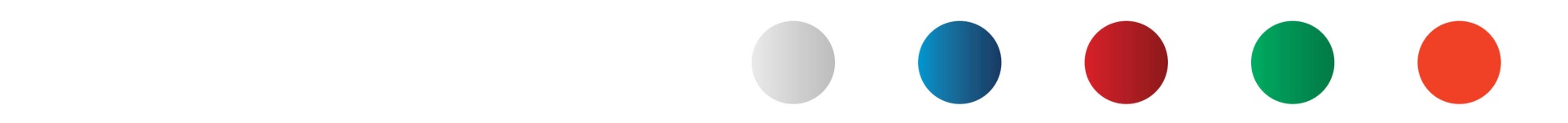 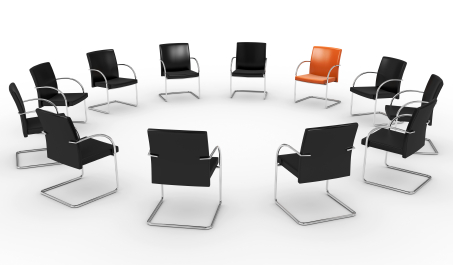 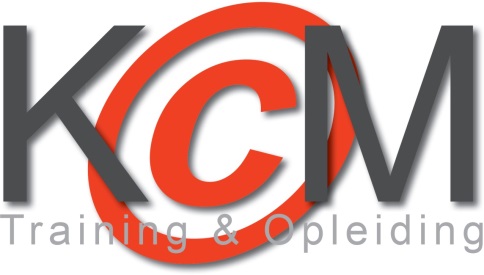 